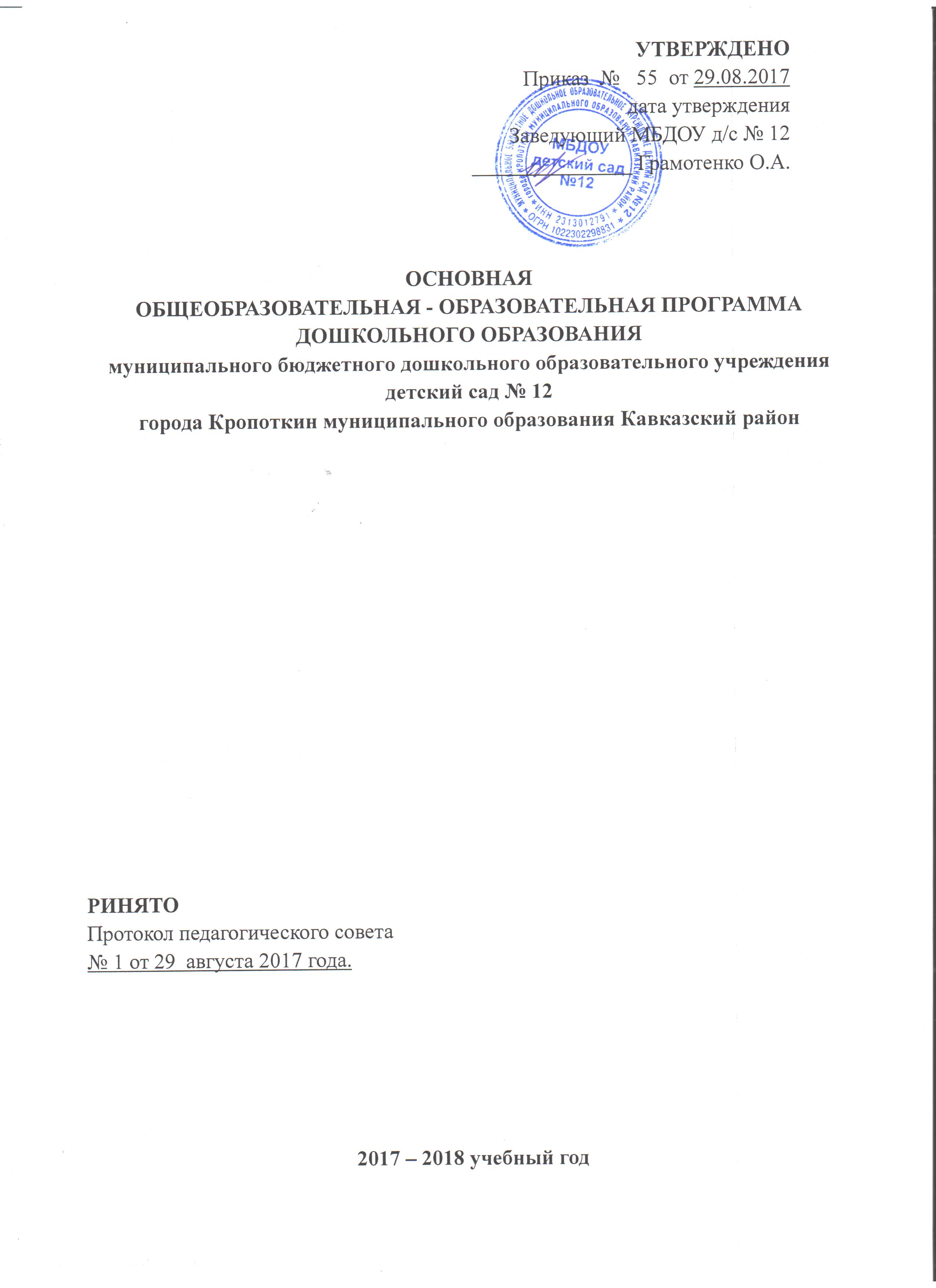 Содержание образовательной программы дошкольного образованияСодержание ОО-ОП ДО (далее Программы)Целевой раздел1.1.Пояснительная записка.Муниципальное бюджетное дошкольное образовательное учреждение детский сад № 12  города Кропоткин муниципального образования Кавказский район Краснодарского края, (далее ДОУ)  Лицензия на право осуществления образовательной деятельности по образовательным программам, указанным в приложениях (серия 23 Л01 № 0001913, регистрационный номер  05080  от 10 декабря 2012 г. Приказ от 10.12.2014 №9123).Деятельность дошкольного образовательного учреждения осуществляется на основании:-  Федерального закона № 273 от 29.12.2012 «Об образовании в Российской Федерации»;- Указа Президента РФ № 761 от 01.06.2012 «О национальной стратегии действий в интересах детей на 2012-1017 годы»;- Приказа Минобрнауки России от 30.08.2013 № 1014 «Об утверждении Порядка организации и осуществления образовательной деятельности по  основным общеобразовательным программам – образовательным программам дошкольного образования»;- Приказа  Минздравсоцразвития РФ от 26.08.2010 N 761н (ред. от 31.05.2011)"Об утверждении Единого квалификационного справочника должностей руководителей, специалистов и служащих, раздел "Квалификационные характеристики должностей работников образования"(Зарегистрировано в Минюсте РФ 06.10.2010 N 18638)-СанПиН 2.4.1.3049-13 от 15 .05. 2013  - Конвенция о правах ребенка Принята резолюцией 44/25 Генеральной  Ассамблеи от 20 ноября 1989 годаОсновная общеобразовательная – образовательная программа дошкольного образования муниципального бюджетного дошкольного образовательного учреждения детский сад № 12 города Кропоткин муниципального образования Кавказский район  (далее ООП ДО) разработана в соответствии с Федеральным государственным образовательным стандартом дошкольного образования (ФГОС ДО),  утвержденного приказом Министерства образования и науки РФ от 17 октября 2013г. №1155, с учетом примерной основной образовательной программы ООД.          Программа состоит из обязательной части и части, формируемой участниками образовательных отношений. Обе части являются взаимодополняющими и необходимыми. В части, формируемой участниками образовательных отношений используются выбранные и/или разработанные самостоятельно Программы, направленные на развитие детей в одной или нескольких образовательных областях, видах деятельности и/или культурных практиках (далее - парциальные образовательные программы), методики, формы организации образовательной работы.Цели и задачи реализации программыВедущие цели программы: создание благоприятных условий для полноценного проживания ребенком дошкольного детства, формирование основ базовой культуры личности, всестороннее развитие психических и физических качеств в соответствии с возрастными и индивидуальными особенностями, подготовка ребенка к жизни в современном обществе, к обучению в школе, обеспечение безопасности жизнедеятельности дошкольника.	Особое внимание в программе уделяется развитию личности ребенка, сохранению и укреплению здоровья детей, а также воспитанию у дошкольников таких качеств, как:- патриотизм;- активная жизненная позиция;- творческий подход в решении различных жизненных ситуаций;- уважение к традиционным ценностям.Задачи программыЗабота о здоровье, эмоциональном благополучии и своевременном всестороннем развитии каждого ребенка;Создание в группах атмосферы гуманного и доброжелательного отношения ко всем воспитанникам, что позволяет растить их общительными, добрыми, любознательными, инициативными, стремящимися к самостоятельности и творчеству.Творческая организация процесса воспитания и обучения;Вариативность использования образовательного материала, позволяющая развивать творчество в соответствии с интересами и наклонностями каждого ребенка.Максимальное использование разнообразных видов детской деятельности, их интеграция  в целях повышения эффективности образовательного процесса.Уважительное отношение к результатам детского творчества.Единство подходов к воспитанию в семье и детском саду.Соблюдение преемственности в работе детского сада и школы.Эти цели и задачи реализуются в процессе разнообразных видов детской деятельности: игровой, коммуникативной, трудовой, познавательно-исследовательской, продуктивной, музыкально-художественной, чтения.Принципы и подходы к формированию программы      В Программе на первый план выдвигается развивающая функция образования, обеспечивающая становление личности ребенка и ориентирующая  педагога на его индивидуальные особенности:•строится на принципе культуросообразности. Реализация этого принципа обеспечивает учет национальных ценностей и традиций в образовании, восполняет недостатки духовно-нравственного и эмоционального воспитания. Образование рассматривается как процесс приобщения ребенка к основным компонентам человеческой культуры.•сочетает принципы научной обоснованности и практической применимости (содержание Программы соответствует основным положениям  возрастной психологии и дошкольной педагогики и, как показывает опыт, может быть успешно реализована в массовой практике дошкольного образования);• соответствует критериям полноты, необходимости и достаточности (позволяя решать поставленные цели и задачи при использовании разумного «минимума» материала);• обеспечивает единство воспитательных, развивающих и обучающих  целей и задач процесса образования детей дошкольного возраста, в ходе реализации которых формируются такие качества, которые являются ключевыми в развитии дошкольников;• строится с учетом принципа интеграции образовательных областей в соответствии с возрастными возможностями и особенностями детей, спецификой и возможностями образовательных областей;• основывается на комплексно-тематическом принципе построения образовательного процесса;• предусматривает решение программных образовательных задач в совместной деятельности взрослого и детей и самостоятельной деятельности дошкольников не только в рамках непосредственно образовательной деятельности, но и при проведении режимных моментов в соответствии со спецификой дошкольного образования;• предполагает построение образовательного процесса на адекватных возрасту формах работы с детьми. Основной формой работы с дошкольниками и ведущим видом их деятельности является игра;• допускает варьирование образовательного процесса в зависимости от региональных особенностей;• строится с учетом соблюдения преемственности между всеми возрастными дошкольными группами и между детским садом и начальной  школой.1.1.3. Значимые   характеристики   для разработки и реализации  Программы  ДОУ  расположен:- в типовом здании, по адресу г.Кропоткин, ул. Поветкина/ Седина 1а/6.Ориентируясь на социальный заказ, режим работы ДОУ  - 10,5  часов,  пятидневная рабочая неделя (выходные дни  суббот и воскресенье). В ДОУ функционируют 7 групп: В муниципальном бюджетном дошкольном образовательном учреждении детский сад № 12 функционируют 7  дошкольных групп, из них:Вторая группа раннего возраста..………………………………... дети с 2 до 3 летМладшая группа …………………………………………………    дети с 3 до 4 лет.2 Средних группы ………………………………………………..     дети с 4 до 5 лет.2 Старших  группы компенсирующей направленности ………. дети с 5 до 6 лет.Подготовительная к школе  группа……………………………..   дети с 6 до 7 летКадровые условия реализации программы.Детский сад обладает достаточной кадровой базой для дальнейшего развития учреждения. За время функционирования ДОУ сложилась система профессиональной компетентности педагога. В дошкольном учреждении работает  41  человек. Из них:Административный персонал  - 1 человек.Обслуживающий персонал –  24 человека.Педагогический персонал – 17  человек.Старший воспитатель  - 1Воспитатели – 12Музыкальные руководители – 1Инструктор физической культуры – 1Педагог - психолог – 1Учитель – логопед - 2Педагоги регулярно проходят курсы повышения квалификации и аттестацию, в соответствии с ФЗ «Об образовании в РФ» (ст. 48).Анализ качественного состава педагогического коллектива ДОУПрограмма реализуется в течение всего времени пребывания детей в ДОУ  и обеспечивает воспитание, развитие и коррекцию детей в возрасте от 2-х до 8-ми лет.Значимые для разработки программы характеристики  и, особенности детей раннего и дошкольного возраста.Возрастные особенности детей второй группы раннего возраста (2– 3 года)            На третьем году жизни дети становятся самостоятельнее. Продолжают развиваться предметная деятельность, деловое сотрудничество ребенка и взрослого; совершенствуются восприятие, речь, начальные формы произвольного поведения, игры, наглядно-действенное мышление, в конце года появляются основы наглядно-образного мышления.             Развитие предметной деятельности связано с усвоением культурныхспособов действия с различными предметами. Совершенствуются соотносящие и орудийные действия.            Умение выполнять орудийные действия развивает произвольность, преобразуя натуральные формы активности в культурные на основе предлагаемой взрослыми модели, которая выступает в качестве не толькообъекта для подражания, но и образца, регулирующего собственную активность ребенка.           В ходе совместной с взрослыми предметной деятельности продолжает развиваться понимание речи. Слово отделяется от ситуации и приобретает самостоятельное значение. Дети продолжают осваивать названия окружающих предметов, учатся выполнять словесные просьбы взрослых, ориентируясь в пределах ближайшего окружения.         Количество понимаемых слов значительно возрастает. Совершенствуется регуляция поведения в результате обращения взрослых к ребенку, который начинает понимать не только инструкцию, но и рассказ взрослых.           Интенсивно развивается активная речь детей. К трем годам они осваивают основные грамматические структуры, пытаются строить сложные и сложноподчиненные предложения, в разговоре с взрослым используют практически все части речи. Активный словарь достигает примерно 1500–2500 слов.К концу третьего года жизни речь становится средством общения ребенка со сверстниками. В этом возрасте у детей формируются новые виды деятельности: игра, рисование, конструирование.          Игра носит процессуальный характер, главное в ней — действия, которые совершаются с игровыми предметами, приближенными к реальности. В середине третьего года жизни широко используются действия с предметами-заместителями.Появление собственно изобразительной деятельности обусловлено тем, что ребенок уже способен сформулировать намерение изобразить какой-либо предмет. Типичным является изображение человека в виде «головонога» — окружности и отходящих от нее линий.          На третьем году жизни совершенствуются зрительные и слуховые ориентировки, что позволяет детям безошибочно выполнять ряд заданий:осуществлять выбор из 2–3 предметов по форме, величине и цвету; различать мелодии; петь.          Совершенствуется слуховое восприятие, прежде всего фонематический слух. К трем годам дети воспринимают все звуки родного языка, но произносят их с большими искажениями.      Основной формой мышления является наглядно-действенная. Ее особенность заключается в том, что возникающие в жизни ребенка проблемные ситуации разрешаются путем реального действия с предметами.К концу третьего года жизни у детей появляются зачатки наглядно-образного мышления. Ребенок в ходе предметно-игровой деятельности ставит перед собой цель, намечает план действия и т. п.Для детей этого возраста характерна неосознанность мотивов, импульсивность и зависимость чувств и желаний от ситуации. Дети легко заражаются эмоциональным состоянием сверстников. Однако в этот период начинает складываться и произвольность поведения. Она обусловлена развитием орудийных действий и речи. У детей появляются чувства гордости и стыда, начинают формироваться элементы самосознания, связанные с идентификацией с именем и полом. Ранний возраст завершается кризисом трех лет. Ребенок осознает себя как отдельного человека, отличного от взрослого. У него формируется образ Я.  Кризис часто сопровождается рядом отрицательных проявлений: негативизмом, упрямством, нарушением общения с взрослым и др. Кризис может продолжаться от нескольких месяцев до двух лет.Возрастные особенности детей  младшей группы.(3-4 года)В возрасте 3–4 лет ребенок постепенно выходит за пределы семейного круга. Его общение становится внеситуативным. Взрослый становится для ребенка не только членом семьи, но и носителем определенной общественной функции. Желание ребенка выполнять такую же функцию приводит к противоречию с его реальными возможностями. Это противоречие разрешается через развитие игры, которая становится ведущим видом деятельности в дошкольном возрасте.Главной особенностью игры является ее условность: выполнение одних действий с одними предметами предполагает их отнесенность к другим действиям с другими предметами. Основным содержанием игры младших дошкольников являются действия с игрушками и предметами-заместителями. Продолжительность игры небольшая. Младшие дошкольники ограничиваются игрой с одной-двумя ролями и простыми, неразвернутыми сюжетами. Игры с правилами в этом возрасте только начинают формироваться.Изобразительная деятельность ребенка зависит от его представлений о предмете. В этом возрасте они только начинают формироваться. Графические образы бедны. У одних детей в изображениях отсутствуют детали, у других рисунки могут быть более детализированы. Дети уже могут использовать цвет.Большое значение для развития мелкой моторики имеет лепка.Младшие дошкольники способны под руководством взрослого вылепитьпростые предметы.Известно, что аппликация оказывает положительное влияние на развитие восприятия. В этом возрасте детям доступны простейшие виды аппликации.Конструктивная деятельность в младшем дошкольном возрасте ограничена возведением несложных построек по образцу и по замыслу.В младшем дошкольном возрасте развивается перцептивная деятельность. Дети от использования предэталонов — индивидуальных единицвосприятия, переходят к сенсорным эталонам — культурно-выработанным средствам восприятия. К концу младшего дошкольного возраста дети могут воспринимать до 5 и более форм предметов и до 7 и более цветов, способны дифференцировать предметы по величине, ориентироваться в пространстве группы детского сада, а при определенной организации образовательного процесса — и в помещении всего дошкольного учреждения.Развиваются память и внимание. По просьбе взрослого дети могут запомнить 3–4 слова и 5–6 названий предметов. К концу младшего дошкольного возраста они способны запомнить значительные отрывки излюбимых произведений.Продолжает развиваться наглядно-действенное мышление. При этомпреобразования ситуаций в ряде случаев осуществляются на основе целенаправленных проб с учетом желаемого результата. Дошкольники способны установить некоторые скрытые связи и отношения между предметами.В младшем дошкольном возрасте начинает развиваться воображение,которое особенно наглядно проявляется в игре, когда одни объекты вы-ступают в качестве заместителей других.Взаимоотношения детей обусловлены нормами и правилами. В результате целенаправленного воздействия они могут усвоить относительно большое количество норм, которые выступают основанием для оценки собственных действий и действий других детей.Взаимоотношения детей ярко проявляются в игровой деятельности.Они скорее играют рядом, чем активно вступают во взаимодействие.Однако уже в этом возрасте могут наблюдаться устойчивые избирательные взаимоотношения. Конфликты между детьми возникают преимущественно по поводу игрушек. Положение ребенка в группе сверстников во многом определяется мнением воспитателя.В младшем дошкольном возрасте можно наблюдать соподчинениемотивов поведения в относительно простых ситуациях. Сознательное управление поведением только начинает складываться; во многом поведение ребенка еще ситуативно. Вместе с тем можно наблюдать и случаи ограничения собственных побуждений самим ребенком, сопровождаемые словесными указаниями. Начинает развиваться самооценка, при этом дети в значительной мере ориентируются на оценку воспитателя. Продолжает развиваться также их половая идентификация, что проявляется в характере выбираемых игрушек и сюжетов.Возрастные особенности детей средней группы.(4-5 лет)В игровой деятельности детей среднего дошкольного возраста появляются ролевые взаимодействия. Они указывают на то, что дошкольники начинают отделять себя от принятой роли. В процессе игры роли могут меняться. Игровые действия начинают выполняться не ради них самих, а ради смысла игры. Происходит разделение игровых и реальных взаимодействий детей.Значительное развитие получает изобразительная деятельность. Рисунок становится предметным и детализированным. Графическое изображение человека характеризуется наличием туловища, глаз, рта, носа, волос, иногда одежды и ее деталей. Совершенствуется техническая сторона изобразительной деятельности. Дети могут рисовать основные геометрические фигуры, вырезать ножницами, наклеивать изображения на бумагу и т. д.Усложняется конструирование. Постройки могут включать 5–6 деталей. Формируются навыки конструирования по собственному замыслу, а также планирование последовательности действий.Двигательная сфера ребенка характеризуется позитивными изменениями мелкой и крупной моторики. Развиваются ловкость, координация движений. Дети в этом возрасте лучше, чем младшие дошкольники, удерживают равновесие, перешагивают через небольшие преграды. Усложняются игры с мячом.К концу среднего дошкольного возраста восприятие детей становится более развитым. Они оказываются способными назвать форму, на которую похож тот или иной предмет. Могут вычленять в сложных объектах простые формы и из простых форм воссоздавать сложные объекты. Дети способны упорядочить группы предметов по сенсорному признаку — величине, цвету; выделить такие параметры, как высота, длина и ширина. Совершенствуется ориентация в пространстве.Возрастает объем памяти. Дети запоминают до 7–8 названий предметов. Начинает складываться произвольное запоминание: дети способны принять задачу на запоминание, помнят поручения взрослых, могут выучить небольшое стихотворение и т. д.Начинает развиваться образное мышление. Дети способны использовать простые схематизированные изображения для решения несложных задач. Дошкольники могут строить по схеме, решать лабиринтныезадачи. Развивается предвосхищение. На основе пространственного расположения объектов дети могут сказать, что произойдет в результате их взаимодействия. Однако при этом им трудно встать на позицию другого наблюдателя и во внутреннем плане совершить мысленное преобразование образа.Для детей этого возраста особенно характерны известные феномены Ж. Пиаже: сохранение количества, объема и величины. Например, если им предъявить три черных кружка из бумаги и семь белых кружков из бумаги и спросить: «Каких кружков больше — черных или белых?», большинство ответят, что белых больше. Но если спросить: «Каких больше — белых или бумажных?», ответ будет таким же — больше белых.Продолжает развиваться воображение. Формируются такие его особенности, как оригинальность и произвольность. Дети могут самостоятельно придумать небольшую сказку на заданную тему.Увеличивается устойчивость внимания. Ребенку оказывается доступной сосредоточенная деятельность в течение 15–20 минут. Он способен удерживать в памяти при выполнении каких-либо действий несложное условие.В среднем дошкольном возрасте улучшается произношение звуков и дикция. Речь становится предметом активности детей. Они удачно имитируют голоса животных, интонационно выделяют речь тех или иных персонажей. Интерес вызывают ритмическая структура речи, рифмы.Развивается грамматическая сторона речи. Дошкольники занимаются словотворчеством на основе грамматических правил. Речь детей при взаимодействии друг с другом носит ситуативный характер, а при общении с взрослым становится внеситуативной.Изменяется содержание общения ребенка и взрослого. Оно выходит за пределы конкретной ситуации, в которой оказывается ребенок. Ведущим становится познавательный мотив. Информация, которую ребенок получает в процессе общения, может быть сложной и трудной для понимания, но она вызывает у него интерес.У детей формируется потребность в уважении со стороны взрослого, для них оказывается чрезвычайно важной его похвала. Это приводит к их повышенной обидчивости на замечания. Повышенная обидчивость представляет собой возрастной феномен.Взаимоотношения со сверстниками характеризуются избирательностью, которая выражается в предпочтении одних детей другим. Появляются постоянные партнеры по играм. В группах начинают выделяться лидеры. Появляются конкурентность, соревновательность. Последняя важна для сравнения себя с другим, что ведет к развитию образа Я ребенка, его детализации.Основные достижения возраста связаны с развитием игровой деятельности; появлением ролевых и реальных взаимодействий; с развитием изобразительной деятельности; конструированием по замыслу, планированием;совершенствованием восприятия, развитием образного мышления и воображения, эгоцентричностью познавательной позиции; развитием памяти, внимания, речи, познавательной мотивации; формированием потребности в уважении со стороны взрослого, появлением обидчивости, конкурентности, соревновательности со сверстниками; дальнейшим развитием образа Я ребенка, его детализацией.Возрастные особенности детей старшей группы.(5-6 лет)Дети шестого года жизни уже могут распределять роли до начала игры и строить свое поведение, придерживаясь роли. Игровое взаимодействие сопровождается речью, соответствующей и по содержанию, и интонационно взятой роли. Речь, сопровождающая реальные отношения детей, отличается от ролевой речи. Дети начинают осваивать социальные отношения и понимать подчиненность позиций в различных видах деятельности взрослых, одни роли становятся для них более привлекательными, чем другие. При распределении ролей могут возникать конфликты, связанные с субординацией ролевого поведения. Наблюдается организация игрового пространства, в котором выделяются смысловой «центр» и «периферия». (В игре «Больница» таким центром оказывается кабинет врача, в игре «Парикмахерская» — зал стрижки, а зал ожидания выступает в качестве периферии игрового пространства.) Действия детей в играх становятся разнообразными.Развивается изобразительная деятельность детей. Это возраст наиболее активного рисования. В течение года дети способны создать до  двух тысяч рисунков. Рисунки могут быть самыми разными по содержанию: это и жизненные впечатления детей, и воображаемые ситуации, и иллюстрации к фильмам и книгам. Обычно рисунки представляют собой схематичные изображения различных объектов, но могут отличаться оригинальностью композиционного решения, передавать статичные и динамичные отношения. Рисунки приобретают сюжетный характер; достаточно часто встречаются многократно повторяющиеся сюжеты с небольшими или, напротив, существенными изменениями. Изображение человека становится более детализированным и пропорциональным. По рисунку можно судить о половой принадлежности и эмоциональном состоянии изображенного человека.Конструирование характеризуется умением анализировать условия, в которых протекает эта деятельность. Дети используют и называют различные детали деревянного конструктора. Могут заменить детали постройки в зависимости от имеющегося материала. Овладевают обобщенным способом обследования образца. Дети способны выделять основные части предполагаемой постройки. Конструктивная деятельность может осуществляться на основе схемы, по замыслу и по условиям. Появляется конструирование в ходе совместной деятельности.Дети могут конструировать из бумаги, складывая ее в несколько раз (два, четыре, шесть сгибаний); из природного материала. Они осваивают два способа конструирования: 1) от природного материала к художественному образу (ребенок «достраивает» природный материал до целостного образа, дополняя его различными деталями); 2) от художественного образа к природному материалу (ребенок подбирает необходимый материал, для того чтобы воплотить образ).Продолжает совершенствоваться восприятие цвета, формы и величины, строения предметов; систематизируются представления детей. Они называют не только основные цвета и их оттенки, но и промежуточные цветовые оттенки; форму прямоугольников, овалов, треугольников. Воспринимают величину объектов, легко выстраивают в ряд — по возрастанию или убыванию — до 10 различных предметов.Однако дети могут испытывать трудности при анализе пространственного положения объектов, если сталкиваются с несоответствием формы и их пространственного расположения. Это свидетельствует о том, что в различных ситуациях восприятие представляет для дошкольников известные сложности, особенно если они должны одновременно учитывать несколько различных и при этом противоположных признаков.В старшем дошкольном возрасте продолжает развиваться образное мышление. Дети способны не только решить задачу в наглядном плане, но и совершить преобразования объекта, указать, в какой последовательности объекты вступят во взаимодействие и т. д. Однако подобные решения окажутся правильными только в том случае, если дети будут применять адекватные мыслительные средства. Среди них можно выделить схематизированные представления, которые возникают в процессе наглядного моделирования; комплексные представления, отражающие представления детей о системе признаков, которыми могут обладать объекты, а также представления, отражающие стадии преобразования различных объектов и явлений (представления о цикличности изменений): представления о смене времен года, дня и ночи, об увеличении и уменьшении объектов в результате различных воздействий, представления о развитии и т. д. Кроме того, продолжают совершенствоваться обобщения, что является основой словесно-логического мышления. В дошкольном возрасте у детей еще отсутствуют представления о классах объектов. Дети группируют объекты по признакам, которые могут изменяться, однако начинают формироваться операции логического сложения и умножения классов. Так, например, старшие дошкольники при группировке объектов могут учитывать два признака: цвет и форму (материал) и т. д.Как показали исследования отечественных психологов, дети старшего дошкольного возраста способны рассуждать и давать адекватные причинные объяснения, если анализируемые отношения не выходят за пределы их наглядного опыта.Развитие воображения в этом возрасте позволяет детям сочинять достаточно оригинальные и последовательно разворачивающиеся истории. Воображение будет активно развиваться лишь при условии проведения специальной работы по его активизации.Продолжают развиваться устойчивость, распределение, переключаемость внимания. Наблюдается переход от непроизвольного к произвольному вниманию.Продолжает совершенствоваться речь, в том числе ее звуковая сторона. Дети могут правильно воспроизводить шипящие, свистящие и сонорные звуки. Развиваются фонематический слух, интонационная выразительность речи при чтении стихов в сюжетно-ролевой игре и в повседневной жизни.Совершенствуется грамматический строй речи. Дети используют практически все части речи, активно занимаются словотворчеством. Богаче становится лексика: активно используются синонимы и антонимы.Развивается связная речь. Дети могут пересказывать, рассказывать по картинке, передавая не только главное, но и детали.Достижения этого возраста характеризуются распределением ролей в игровой деятельности; структурированием игрового пространства; дальнейшим развитием изобразительной деятельности, отличающейся высокой продуктивностью; применением в конструировании обобщенного способа обследования образца; усвоением обобщенных способов изображения предметов одинаковой формы.Восприятие в этом возрасте характеризуется анализом сложных форм объектов; развитие мышления сопровождается освоением мыслительных средств (схематизированные представления, комплексные представления, представления о цикличности изменений); развиваются умение обобщать, причинное мышление, воображение, произвольное внимание, речь, образ Я.Возрастные особенности детей подготовительной к школе группы.(6-7  лет)В сюжетно-ролевых играх дети подготовительной к школе группы начинают осваивать сложные взаимодействия людей, отражающие характерные значимые жизненные ситуации, например, свадьбу, рождение ребенка, болезнь, трудоустройство и т. д.Игровые действия детей становятся более сложными, обретают особый смысл, который не всегда открывается взрослому. Игровое пространство усложняется. В нем может быть несколько центров, каждый из которых поддерживает свою сюжетную линию. При этом дети способны отслеживать поведение партнеров по всему игровому пространству и менять свое поведение в зависимости от места в нем. Так, ребенок уже обращается к продавцу не просто как покупатель, а как покупатель-мама или покупатель-шофер и т. п. Исполнение роли акцентируется не только самой ролью, но и тем, в какой части игрового пространства эта роль воспроизводится. Например, исполняя роль водителя автобуса, ребенок командует пассажирами и подчиняется инспектору ГИБДД. Если логика игры требует появления новой роли, то ребенок может по ходу игры взять на себя новую роль, сохранив при этом роль, взятую ранее. Дети могут комментировать исполнение роли тем или иным участником игры.Образы из окружающей жизни и литературных произведений, передаваемые детьми в изобразительной деятельности, становятся сложнее. Рисунки приобретают более детализированный характер, обогащается их цветовая гамма. Более явными становятся различия между рисунками мальчиков и девочек. Мальчики охотно изображают технику, космос, военные действия и т. п. Девочки обычно рисуют женские образы: принцесс, балерин, моделей и т. д. Часто встречаются и бытовые сюжеты: мама и дочка, комната и т. д.Изображение человека становится еще более детализированным и пропорциональным. Появляются пальцы на руках, глаза, рот, нос, брови, подбородок. Одежда может быть украшена различными деталями.При правильном педагогическом подходе у дошкольников формируются художественно-творческие способности в изобразительной деятельности.К подготовительной к школе группе дети в значительной степени осваивают конструирование из строительного материала. Они свободно владеют обобщенными способами анализа как изображений, так и построек; не только анализируют основные конструктивные особенности различных деталей, но и определяют их форму на основе сходства со знакомыми им объемными предметами. Свободные постройки становятся симметричными и пропорциональными, их строительство осуществляется на основе зрительной ориентировки.Дети быстро и правильно подбирают необходимый материал. Они достаточно точно представляют себе последовательность, в которой будет осуществляться постройка, и материал, который понадобится для ее выполнения; способны выполнять различные по степени сложности постройки как по собственному замыслу, так и по условиям.В этом возрасте дети уже могут освоить сложные формы сложения из листа бумаги и придумывать собственные, но этому их нужно специально обучать. Данный вид деятельности не просто доступен детям — он важен для углубления их пространственных представлений.Усложняется конструирование из природного материала. Дошкольникам уже доступны целостные композиции по предварительному замыслу, которые могут передавать сложные отношения, включать фигуры людей и животных.У детей продолжает развиваться восприятие, однако они не всегда могут одновременно учитывать несколько различных признаков.Развивается образное мышление, однако воспроизведение метрических отношений затруднено. Это легко проверить, предложив детям воспроизвести на листе бумаги образец, на котором нарисованы девять точек, расположенных не на одной прямой. Как правило, дети не воспроизводят метрические отношения между точками: при наложении рисунков друг на друга точки детского рисунка не совпадают с точками образца.Продолжают развиваться навыки обобщения и рассуждения, но они в значительной степени ограничиваются наглядными признаками ситуации.Продолжает развиваться воображение, однако часто приходится констатировать снижение развития воображения в этом возрасте в сравнении со старшей группой. Это можно объяснить различными влияниями, в том числе и средств массовой информации, приводящими к стереотипности детских образов.Продолжает развиваться внимание дошкольников, оно становится произвольным. В некоторых видах деятельности время произвольного сосредоточения достигает 30 минут.У дошкольников продолжает развиваться речь: ее звуковая сторона, грамматический строй, лексика. Развивается связная речь. В высказываниях детей отражаются как расширяющийся словарь, так и характер обобщений, формирующихся в этом возрасте. Дети начинают активно употреблять обобщающие существительные, синонимы, антонимы, прилагательные и т. д.В результате правильно организованной образовательной работы у детей развиваются диалогическая и некоторые виды монологической речи.В подготовительной к школе группе завершается дошкольный возраст. Его основные достижения связаны с освоением мира вещей как предметов человеческой культуры; освоением форм позитивного общения с людьми; развитием половой идентификации, формированием позиции школьника.К концу дошкольного возраста ребенок обладает высоким уровнем познавательного и личностного развития, что позволяет ему в дальнейшем успешно учиться в школе.Планируемые результаты.Главной идеей программы является реализация общеобразовательных задач дошкольного образования с привлечением синхронного выравнивания речевого и психического развития детей  с нарушениями речи. Результаты освоения программы представлены в виде целевых ориентиров. В соответствии с ФГОС ДО, целевые ориентиры дошкольного образования определяются независимо от характера программы, форм её реализации, особенностей развития детей. Целевые ориентиры не подлежат непосредственной оценке в виде педагогической и/или психологической диагностики и не могут сравниваться с реальными достижениями детей.	Целевые ориентиры, определенные во ФГОС ДО, являются общими для всего образовательного пространства Российской федерации. Целевые ориентиры ООП ДО базируются на ФГОС ДО и задачах данной программы. Целевые ориентиры даются для детей старшего дошкольного возраста (на этапе завершения дошкольного образования).Обязательная часть	К  целевым ориентирам дошкольного образования (на этапе завершения дошкольного образования) в соответствии с ФГОС ДО и Комплексной образовательной программы дошкольного образования «От рождения до школы» под ред. Н.Е. Вераксы, Т.С. Комаровой, М.А. Васильевой относятся следующие целевые ориентиры.	Ребенок овладевает основными культурными средствами, способами деятельности, проявляет инициативу и самостоятельность в разных видах деятельности – игре, общении, познавательно-исследовательской деятельности, конструировании и др.; способен выбирать себе род занятий, участников по совместной деятельности.	Ребенок обладает установкой положительного отношения к миру, к разным видам труда, другим людям и самому себе, обладает чувством собственного достоинства; активно взаимодействует со сверстниками и взрослыми, участвует в совместных играх.	Способен договариваться, учитывать интересы и чувства других, сопереживать неудачам и радоваться успехам других, адекватно проявляет свои чувства, в том числе чувство веры в себя, старается разрешать конфликты. Умеет выражать и отстаивать свою позицию по разным вопросам.	Способен сотрудничать и выполнять как лидерские, так и исполнительские функции в совместной деятельности.	Понимает, что все люди равны вне зависимости от их социального происхождения, этнической принадлежности, религиозных и других верований, их физических и психических особенностей.	Проявляет эмпатию по отношению к другим людям, готовность прийти на помощь тем, кто в этом нуждается.	Проявляет умение слышать других и стремление быть понятым другими.Ребенок обладает развитым воображением, которое реализуется в разных видах деятельности, и прежде всего в игре; владеет разными формами и видами игры, различает условную и реальную ситуации; умеет подчиняться разным правилам и социальным нормам. Умеет распознавать различные ситуации и адекватно их оценивать.Ребенок достаточно хорошо владеет устной речью, может выражать свои мысли и желания, использовать речь для выражения своих мыслей, чувств и желаний, построения речевого высказывания в ситуации общения, выделять звуки в словах, у ребенка складываются предпосылки грамотности. У ребенка развита крупная и мелкая моторика; он подвижен, вынослив, владеет основными движениями, может контролировать свои движения и управлять ими. Ребенок способен к волевым усилиям, может следовать социальным нормам поведения и правилам в разных видах деятельности, во взаимоотношениях со взрослыми и сверстниками, может соблюдать правила безопасного поведения и навыки личной гигиены. Проявляет ответственность за начатое дело. Ребенок проявляет любознательность, задает вопросы взрослым и сверстникам, интересуется причинно-следственными связями, пытается самостоятельно придумывать объяснения явлениям природы и поступкам людей; склонен наблюдать, экспериментировать. Обладает начальными знаниями о себе, о природном и социальном мире, в котором он живет; знаком с произведениями детской литературы, обладает элементарными представлениями из области живой природы, естествознания, математики, истории и т.п.; способен к принятию собственных решений, опираясь на свои знания и умения в различных видах деятельности. Открыт новому, то есть проявляет желание узнавать новое, самостоятельно добывать новые знания; положительно относится к обучению в школе. Проявляет уважение к жизни (в различных ее формах) и заботу об окружающей среде.Целевые ориентиры образования в младенческом и раннем возрасте. Ребенок интересуется окружающими предметами и активно действует с ними; эмоционально вовлечен в действия с игрушками и другими предметами, стремится проявлять настойчивость в достижении результата своих действий. Использует специфические, культурно фиксированные предметные действия, знает назначение бытовых предметов (ложки, расчески, карандаша и пр.) и умеет пользоваться ими. Владеет простейшими навыками самообслуживания; стремится проявлять самостоятельность в бытовом и игровом поведении; проявляет навыки опрятности. Проявляет отрицательное отношение к грубости, жадности. Соблюдает правила элементарной вежливости (самостоятельно или по напоминанию говорит «спасибо», «здравствуйте», «до свидания», «спокойной ночи» (в семье, в группе)); имеет первичные представления об элементарных правилах поведения в детском саду, дома, на улице и старается соблюдать их. Владеет активной речью, включенной в общение; может обращаться с вопросами и просьбами, понимает речь взрослых; знает названия окружающих предметов и игрушек. Речь становится полноценным средством общения с другими детьми. Стремится к общению со взрослыми и активно подражает им в движениях и действиях; появляются игры, в которых ребенок воспроизводит  действия взрослого. Эмоционально откликается на игру, предложенную взрослым, принимает игровую задачу. Проявляет интерес к сверстникам; наблюдает за их действиями и подражает им. Умеет играть рядом со сверстниками, не мешая им. Проявляет интерес к совместным играм небольшими группами. Проявляет интерес к окружающему миру природы, с интересом участвует в сезонных наблюдениях. Проявляет интерес к стихам, песням и сказкам, рассматриванию картинок, стремится двигаться под музыку; эмоционально откликается на различные произведения культуры и искусства. С пониманием следит за действиями героев кукольного театра; проявляет желание участвовать в театрализованных и сюжетно-ролевых играх. Проявляет интерес к продуктивной деятельности (рисование, лепка, конструирование, аппликация). У ребенка развита крупная моторика, он стремится осваивать различные виды движений (бег, лазанье, перешагивание и пр.). С интересом участвует в подвижных играх с простым содержанием, несложными движениями.Часть, формируемая участниками образовательных отношений.Парциальная авторская программа ( авторы )  «Моя малая Родина – Кавказский район».   Авторы  О.В.Сычева, И.И. Власенко. «Знакомство с малой родиной, родным городом», - Ребенок проявляет интерес к малой родине, использует местоимение «мой» по отношению к городу. - Хорошо ориентируется не только в ближайшем к детскому саду и дому микрорайоне, но и в центральных улицах родного города. Знает и стремится выполнять правила поведения в городе. - Ребенок проявляет любознательность по отношению к родному городу, его истории, необычным памятникам, зданиям. - С удовольствием включается в проектную деятельность, детское коллекционирование, созданием мини-музеев, связанных с познанием малой родины. - Ребёнок проявляет инициативу в социально значимых делах: участвует в социально значимых событиях, переживает эмоции, связанные с событиями военных лет и подвигами горожан, стремится выразить позитивное отношение к пожилым жителям города. - Отражает свои впечатления о малой родине в предпочитаемой деятельности: рассказывает, изображает, воплощает образы в играх, разворачивает сюжет и т.д.  «Ребенок познает родную страну и мир»- Ребенок проявляет интерес к событиям настоящего и прошлого родной страны. - Имеет некоторые представления о государственном устройстве России, её символике, других стран мира, людях разных национальностей. - Самостоятельно может рассказать о родной стране (её достопримечательностях, природных особенностях, выдающихся людях), вспомнить стихотворения, песни о родной стране, народные игры. - Охотно участвует в общих делах социально-гуманистической направленности: в подготовке концерта для ветеранов войны, посадке деревьев на участке, в конкурсе рисунков «Мы любим нашу землю», «Кубань - моя Родина», «Кропоткин – мой город родной», проявляет инициативность и самостоятельность. - Выражает желание в будущем (когда вырастет) трудиться на благо родной страны, защищать родину от врагов, стараться решить некоторые социальные проблемы. - Ребенок проявляет интерес к культуре своего народа, русской народной культуре, культуре кубанских казаков, знакомству с культурами различных этносов, населяющих Кубань и нашу страну в целом. -Ребенок знает, что Россия – большая многонациональная страна, понимает, что все люди должны жить в мире и согласии. - Дошкольник знает, что люди объединяются в различные национальные группы, видит их многообразие, определяет их некоторые внешние особенности, различие языка. - Ребенок называет свою национальную принадлежность. - Ребенок высказывает о значении позитивного общения, о необходимости сотрудничества и взаимопомощи людей разных стран и этносов. - Ребенок стремится налаживать бесконфликтные отношения с детьми других этносов, с желанием участвует в разных видах деятельности с ними. - Ребенок проявляет интерес к национальному разнообразию людей своей страны и мира, стремление к знакомству с их культурой. - Ребенок относит себя к определенному этносу, имеет некоторые представления об особенностях этого этноса. - Ребенок знает название нескольких рас, этносов России и других стран мира, может назвать яркие особенности внешнего вида их представителей, произведения устного народного творчества, народных игр и игрушек. - Положительно высказывается о представителях разных этносов, толерантно относится к детям других национальностей, в общении с ними первичными для дошкольника являются личностные особенности, а не этническая принадлежность. - С удовольствием рассказывает о своих друзьях других этносов, высказывает желание расширять круг межэтнического общения. - Ребенок знает некоторые способы налаживания межэтнического общения с детьми других этносов и использует их при решении проблемно-игровых и реальных ситуаций взаимодействия.Содержательный разделСодержание Программы   обеспечивает  развитие личности, мотивации и способностей детей в различных видах деятельности,  охватывает следующие структурные единицы, представляющие определенные направления развития и образования детей (образовательные области):1)социально-коммуникативное развитие;2)познавательное развитие;3)речевое развитие;4)художественно-эстетическое развитие;5)физическое развитие.Решение программных образовательных задач предусматривается не только в рамках организованной образовательной деятельности, но и в ходе режимных моментов — как в совместной деятельности  взрослого и детей, так и в самостоятельной деятельности дошкольников.   2.1. 1. Образовательная область «Социально-коммуникативное развитие»Образовательная область «Социально-коммуникативное развитие» разработана  с учетом и соответствует Примерной общеобразовательной программы дошкольного образования «От рождения до школы» (стр.) Н.Е.Вераксы, Т.С.Комаровой, М.А.Васильевой- 3-е издание М.: МОЗАИКА –СИНТЕЗ, 2014 гОбеспеченность методическими материалами.2.1.2.  Образовательная область «Познавательное развитие» Образовательная область  «Познавательное развитие» разработана  с учетом и соответствует Примерной основной общеобразовательной программы дошкольного образования «От рождения до школы» (стр. 63) Н.Е.Вераксы, Т.С.Комаровой, М.А.Васильевой- 3-е издание М.: МОЗАИКА –СИНТЕЗ, 2014 г.Ознакомление с миром природы (ООД) обогащена парциальной программой: «Юный эколог»  С.Н. Николаевой. Формирование элементарных математических представлений  дополнена  методическими материалами  Л.В. Минкевич. «Математика в детском» саду подготовительная группа. В. П. Новикова «Математика в детском саду» (средний дошкольный возраст)Обеспеченность методическими материалами..2.1.3. Образовательная область «Речевое развитие» Образовательная область  «Речевое развитие» разработана  с учетом и соответствует Примерной основной общеобразовательной программе дошкольного образования «От рождения до школы» (стр. 91) Н.Е.Вераксы, Т.С.Комаровой, М.А.Васильевой- 3-е издание М.: МОЗАИКА –СИНТЕЗ, 2014 г. (ООД) обогащена парциальной программой: Развитие речи детей 3-5 лет О.С.Ушаковой.Обеспеченность методическими материалами..2.1.4.Образовательная область «Художественно-эстетическое развитие» Образовательная область  «Художестенно-эстетическое » разработана  с учетом и соответствует Примерной основной общеобразовательной программе дошкольного образования «От рождения до школы» (стр. 101) Н.Е.Вераксы, Т.С.Комаровой, М.А.Васильевой- 3-е издание М.: МОЗАИКА –СИНТЕЗ, 2014 г.и усилена программой «Логоритмика» для детей 5-7 лет. А.Е.Воронова .Художественная  деятельность обогащена парциальной  программой «Цветные ладошки» И. Лыкова.Обеспеченность методическими материалами..2.1.5. Образовательная область «Физическое развитие» Образовательная область  «Физическое развитие » разработана  с учетом и соответствует Примерной основной общеобразовательной программы дошкольного образования «От рождения до школы» (стр. 128) Н.Е.Вераксы, Т.С.Комаровой, М.А.Васильевой- 3-е издание М.: МОЗАИКА –СИНТЕЗ, 2014 г.Обеспеченность методическими материалами..ОРГАНИЗАЦИЯ ДВИГАТЕЛЬНОГО РЕЖИМА  ДОУПРИМЕРНАЯ МОДЕЛЬ ДВИГАТЕЛЬНОГО РЕЖИМА В ДОУЗДОРОВЬЕСБЕРЕГАЮЩИЕ ТЕХНОЛОГИИ, ИСПОЛЬЗУЕМЫЕВ ДОУЧасть формируемая участниками образовательных отношений.Авторская программа «Моя малая Родина – Кавказский район».   Авторы  О.В.Сычева, И.И. Власенко.ЦЕЛЬ: способствовать воспитанию гуманной, социально активной, самостоятельной, интеллектуально развитой творческой личности, обладающей чувством национальной гордости, любви к Отечеству, родному городу, своему народу. ЗАДАЧИ: 1) Заложить основы гражданско- патриотической позиции личности; 2) Освоение наиболее значимых российских культурных традиций и традиций родного города; 3) Получение и расширение доступных знаний о стране и родном городе: его истории, культуре, географии, традициях, достопримечательностях, народных промыслах, архитектуре, выдающихся земляках, природе и т.д. 4) Воспитание чувства гордости за казаков; 5) Формирование модели поведения ребенка во взаимоотношениях с другими людьми. Для детей на этапе завершения дошкольного образования характерно: проявление доброжелательного внимания к окружающим, стремление оказать помощь, поддержку другому человеку; уважение к достоинству других; стремление к познанию окружающей действительности; решение вопросов о далёком прошлом и будущем, об устройстве мира; бережное отношение к окружающей природе, результатам труда других людей, чужим и своим вещам.Основу содержания гражданско - патриотического воспитания составляют общечеловеческие ценности. Из всего спектра общечеловеческих ценностей, имеющих особое значение для содержания и организации воспитательного процесса можно выделить следующие: «Человек» - абсолютная ценность, «мера всех вещей». Сегодня гуманизму возвращается его индивидуальное начало, из средства человек становиться целью. Личность ребенка становится реальной ценностью. «Семья» - первый коллектив ребенка и естественная среда его развития, где закладываются основы будущей личности. Необходимо возрождать в людях чувства  чести рода, ответственность за фамилию, перестроить взгляды на роль семьи, ее природное назначение. «Труд» - основа человеческого бытия, «вечное естественное условие человеческой жизни». Приобщение детей к труду всегда было важной частью воспитания. Задача педагога - воспитывать у детей уважение к людям, прославившим наш Краснодарский край честным трудом. «Культура» -богатство, накопленное человечеством в сфере духовной и материальной жизни людей, высшее проявление творческих сил и способностей человека. Воспитание должно быть культуросообразно. Задача педагога- помочь воспитанникам в овладении духовной культурой своего народа, при этом надо иметь в виду, что одна из главных особенностей русского национального характера- высокая духовность. «Отечество» - единственная уникальная для каждого человека Родина, данная ему судьбой, доставшаяся от его предков. Задача педагога - воспитание уважительного, бережного отношения к истории и традициям своего народа, любви к родному краю, формирование представлений о явлениях общественной жизни , т.е. воспитание патриотических чувств. «Земля» - общий дом человечества. Это земля людей и живой природы. Важно подвести детей к пониманию, что будущее Земли зависит от того, как к ней относятся люди. На данном этапе неоценимо экологическое воспитание, формирование интереса к общечеловеческим проблемам.2.2.  Особенности образовательной деятельности разных видов и культурных практик.Направления работы педагогического коллектива по региональным компонентам.Реализация регионального компонента осуществляется в тесной взаимосвязи с социальными институтами города и при их поддержке в совместной деятельности педагога и детей и в самостоятельной деятельности воспитанников в соответствии с возрастными особенностями через адекватные формы работы. Предпочтение отдаётся культурно – досуговой деятельности. Региональный компонент предусматривает:содержание данного раздела программы ДОУ на местном материале о Кропоткине, Кубани с целью воспитания уважения к своему дому, к родной земле, малой родине приобщение ребёнка к национально-культурному наследию: образцам национального местного фольклора, народным художественным промыслам, национально – культурным традициям, произведениям кубанских писателей и поэтов, композиторов, художников, исполнителей, спортсменов, знаменитых людей Кубани приобщение к ознакомлению и следованию традициям и обычаям предков воспитание толерантного отношения к людям других национальностей и вероисповедования. Интеграция регионального компонента в образовательные области основной общеобразовательной программы ДОУКомпоненты духовно-нравственного и патриотического воспитания детей на примере истории, быта и культуры малой родины: города Кропоткина, Кубани активно включаются во все виды деятельности с детьми и взрослыми:-в непрерывную непосредственно образовательную деятельность-в совместную деятельность педагога с детьми по всем основным направлениям развития ребёнка-в самостоятельную деятельность детей-в совместную деятельность с родителями воспитанников-в работу с социумом.2.3. Вариативные формы, способы, методы и средства реализации Программы.Обязательная часть.В основе базовой части – примерная общеобразовательная программа дошкольного образования «От рождения до школы» / Под редакцией Н.Е. Вераксы, Т.С. Комаровой, М.А. Васильевой. – М.: Мозаика-синтез, 2014.Образовательная нагрузка: Максимально  допустимый  объем  недельной  образовательной  нагрузки, включая  реализацию  дополнительных  образовательных  программ в группах   для  детей  дошкольного  возраста:  -  для детей  от 3-х до 4-х лет  – 2 часа 45 минут;-  для детей  от 4-х до 5-ти лет -  4  часа;    - для детей  от 5-ти  до 6-ти лет - 6 часов 15 минут;                                                         - для детей от  6-ти до 7- ми лет – 8 часов 30 мин;Продолжительность  организованной  образовательной  деятельности: - для детей от 3-х до 4-х  лет – не более 15 минут;                                                           - для  детей  от 4-х  до 5-ти лет – не более  20  минут;                                    - для детей от 5-ти до 6-ти лет – не более 25 минут;- для детей от  6-ти до 7- ми лет – не более 30 мин.  Перерывы  между  периодами  организованной  образовательной  деятельности – не  менее 10 минут.Организованная  образовательная  деятельность   может  осуществляться  во  второй  половине  дня  после  дневного  сна, но  не  чаще 2-3 раз в  неделю. Её  продолжительность составляет  не  более  25-30 минут  в  день. В  середине обязательной  образовательной  деятельности  статического  характера проводят  физкультминутку. Организованная образовательная деятельность, требующая повышенной познавательной активности и умственного напряжения детей, проводится в первую половину. Организованная  образовательная деятельность физкультурно-оздоровительного и эстетического цикла занимает  не менее 60% общего времени, отведенного на организованную  образовательную деятельность.Планирование образовательной деятельностиОбразовательная  деятельность в ходе режимных моментовИндивидуальная работа с детьми Формы и методы образовательной деятельностиОбразовательный процесс в детском саду предусматривает решение программных образовательных и коррекционных задач и включает:- совместную взросло-детскую (партнерскую) деятельность;- свободную самостоятельную деятельность детей.	В первом блоке содержание организуется комплексно-тематическим, во втором – в соответствии с традиционными видами детской деятельности.	Образовательный процесс в ДОУ строится:- на адекватных возрасту формах работы с детьми, максимальном развитии всех специфических видах деятельности и, в первую очередь, игры как ведущего вида деятельности ребенка-дошкольника;- на использовании современных личностно-ориентированных технологий направленных на партнерство, сотрудничество и сотворчество педагога и ребенка;- на субъективной (партнерской, равноправной) позиции взрослого  и ребенка;- на основе диалогического, а не монологического общения взрослого с детьми;-в продуктивном взаимодействии ребенка со взрослыми и сверстниками.	Совместная деятельность включает:- свободное общение на разные темы;- моделирование ситуаций;- проведение специальных коммуникативных, сюжетно-ролевых, театрализованных, подвижных и интеллектуальных игр;- обогащение жизни детей активными формами совместной деятельности (игровой, познавательно-исследовательской, продуктивной);- изготовление и оформление продуктов детской деятельности (поделок, макетов, построек, игрушек, тематических альбомов, коллажей, газет);- активное вовлечение родителей в образовательный процесс ДОУ и другое.	Совместная интегрированная деятельность педагогов с детьми в форме развивающих занятий включает различные виды детской деятельности: игру, восприятие, общение, продуктивную, двигательную, музыкально-художественную, познавательно-исследовательскую и др.	Расписание образовательной деятельности, проводимой педагогами с детьми, при работе по пятидневной неделе, разработано в соответствии с максимально допустимым объемом образовательной нагрузки для разных возрастных групп, включая реализацию дополнительных парциальных образовательных программ.У педагогов есть возможность планировать расписание занятий гибко с учетом образовательных потребностей.Самостоятельная деятельность предполагает свободную деятельность воспитанников в условиях созданной педагогами (в том числе совместно с детьми) предметно – развивающей образовательной среды и:-обеспечивает выбор каждым ребенком деятельности по интересам;- позволяет ему взаимодействовать со сверстниками или индивидуально;- содержит в себе проблемные ситуации и направлена на самостоятельное решение ребенком разнообразных задач;- позволяет на уровне самостоятельности освоить (закрепить, апробировать) материал, изучаемый в совместной деятельности со взрослым.Данная программа ориентирована на развитие физических, интеллектуальных и личностных качеств детей и осуществления коррекции.В основу положен комплексно-тематический принцип планирования – темы, актуальные для каждой группы, которые реализуются во всех образовательных областях.2.4. Способы и направления поддержки детской инициативыДля поддержки  индивидуальности и инициативы детей :- созданы условия  для свободного выбора детьми деятельности, участников совместной деятельности;- созданы  условия для принятия детьми решений, выражения своих чувств и мыслей;- педагоги оказывают недирективную   помощь детям, поддержку детской инициативы и самостоятельности в разных видах деятельности (игровой, исследовательской, проектной, познавательной и т.д.);-уважение  взрослых  к  человеческому  достоинству детей,  формирование  и  поддержка  их  положительной  самооценки,  уверенности  в  собственных  возможностях; -использование  в  образовательной  деятельности форм  и  методов работы  с  детьми,  соответствующих их  возрастным и индивидуальным  особенностям (недопустимость  как  искусственного ускорения, так и искусственного  замедления  развития  детей); -построение  образовательной деятельности  на  основе  взаимодействия   взрослых  с  детьми,  ориентированного на  интересы  и  возможности  каждого  ребенка и  учитывающего  социальную  ситуацию  его  развития  (ФГОС ДО п.3.2.1.)Сфера  детской  инициативы: -Творческая  инициатива  (включенность в игру,  как основную творческую  деятельность  ребенка)-Инициатива как целеполагание  и волевое  усилие (включенность  в  разные  виды  продуктивной  деятельности, требующие  усилий по  преодолению  «сопротивления»  материала )-Коммуникативная  инициатива (включенность  ребенка  во  взаимодействие  со  сверстниками, эмпатия, общение)-Познавательная  инициатива - любознательность (включенность в экспериментирование,  простую  познавательно- исследовательскую деятельность) 2.5. Особенности взаимодействия педагогического коллектива с семьями воспитанников.Взаимодействие с родителями (законными представителями) по вопросам образования ребенка, непосредственного вовлечения их в образовательную деятельность, в том числе посредством создания образовательных проектов совместно с семьей на основе выявления потребностей и поддержки образовательных инициатив семьи. (ФГОС ДО п.3.2.5.)Основные цели и задачиВажнейшим условием обеспечения целостного развития личности ребенка является развитие конструктивного взаимодействия с семьей.Ведущая цель — создание необходимых условий для формирования ответственных взаимоотношений с семьями воспитанников и развития компетентности родителей (способности разрешать разные типы социально-педагогических ситуаций, связанных с воспитанием ребенка); обеспечение права родителей на уважение и понимание, на участие в жизни детского сада.Родителям и воспитателям необходимо преодолеть субординацию, монологизм в отношениях друг с другом, отказаться от привычки критиковать друг друга, научиться видеть друг в друге не средство решения своих проблем, а полноправных партнеров, сотрудников.Основные задачи взаимодействия детского сада с семьей:изучение отношения педагогов и родителей к различным вопросам воспитания, обучения, развития детей, условий организации разнообразной деятельности в детском саду и семье;знакомство педагогов и родителей с лучшим опытом воспитания в детском саду и семье, а также с трудностями, возникающими в семейном и общественном воспитании дошкольников;информирование друг друга об актуальных задачах воспитания и обучения детей и о возможностях детского сада и семьи в решении данных задач;создание в детском саду условий для разнообразного по содержанию и формам сотрудничества, способствующего развитию конструктивного взаимодействия педагогов и родителей с детьми;привлечение семей воспитанников к участию в совместных с педагогами мероприятиях, организуемых в районе (городе, области);поощрение родителей за внимательное отношение к разнообразным стремлениям и потребностям ребенка, создание необходимых условий для их удовлетворения в семье.Основные направления и формы взаимодействия с семьейВзаимопознание и взаимоинформированиеУспешное взаимодействие возможно лишь в том случае, если детский сад знаком с воспитательными возможностями семьи ребенка, а семья имеет представление о дошкольном учреждении, которому доверяет воспитание ребенка. Это позволяет оказывать друг другу необходимую поддержку в развитии ребенка, привлекать имеющиеся педагогические ресурсы для решения общих задач воспитания.Прекрасную возможность для обоюдного познания воспитательного потенциала дают: специально организуемая социально-педагогическая диагностика с использованием бесед, анкетирования, сочинений; посещение педагогами семей воспитанников; организация дней открытых дверей в детском саду; разнообразные собрания-встречи, ориентированные на знакомство с достижениями и трудностями воспитывающих детей сторон.Целью первых собраний-встреч является разностороннее знакомство педагогов с семьями и семей воспитанников между собой, знакомство семей с педагогами. Для снятия барьеров общения желательно использовать специальные методы, вызывающие у родителей позитивные эмоции, ориентированные на развитие доверительных отношений с педагогами («Выбери дистанцию», «Ассоциативный ряд», «Язык фотографий», «Разговор без умолку» и др.). Такие собрания целесообразно проводить регулярно в течение года, решая на каждой встрече свои задачи.Необходимо, чтобы воспитывающие взрослые постоянно сообщали друг другу о разнообразных фактах из жизни детей в детском саду и семье, о состоянии каждого ребенка (его самочувствии, настроении), о развитии детско-взрослых (в том числе детско-родительских) отношений.Такое информирование происходит при непосредственном общении (в ходе бесед, консультаций, на собраниях, конференциях) либо опосредованно, при получении информации из различных источников: стендов, газет, журналов (рукописных, электронных), семейных календарей, разнообразных буклетов, интернет-сайтов (детского сада, органов управления образованием), а также переписки (в том числе электронной).Стенды. На стендах размещается стратегическая (многолетняя), тактическая (годичная) и оперативная информация. К стратегической относятся сведения о целях и задачах развития детского сада на дальнюю и среднюю перспективы, о реализуемой образовательной программе, об инновационных проектах дошкольного учреждения, а также о дополнительных образовательных услугах. К тактической информации относятся сведения о педагогах и графиках их работы, о режиме дня, о задачах и содержании воспитательно-образовательной работы в группе на год. Оперативная стендовая информация, предоставляющая наибольший интерес для воспитывающих взрослых, включает сведения об ожидаемых или уже прошедших событиях в группе (детском саду, районе): акциях, конкурсах, репетициях, выставках, встречах, совместных проектах, экскурсиях выходного дня и т. д. Поскольку данный вид информации быстро устаревает, ее необходимо постоянно обновлять.Стендовая информация вызывает у родителей больше интереса, если они принимают участие в ее подготовке, а также если она отвечает информационным запросам семьи, хорошо структурирована и эстетически оформлена (используются фотографии и иллюстративный материал).Для того чтобы информация (особенно оперативная) своевременно поступала к воспитывающим взрослым, важно дублировать ее на сайте детского сада.В современном быстро меняющемся мире родители и педагоги должны непрерывно повышать свое образование.Под образованием родителей международным сообществом понимается обогащение знаний, установок и умений, необходимых для ухода за детьми и их воспитания, гармонизации семейных отношений; выполнения родительских ролей в семье и обществе. При этом образование родителей важно строить не на императивном принципе, диктующем, как надо воспитывать детей, а на принципе личностной центрированности.Функцию просвещения родителей выполняет не только детский сад, но и его партнеры, в том числе организации, объединяющие родительскую общественность. Все более востребованными становятся правовое, гражданское, художественно-эстетическое, национально-патриотическое, медицинское просвещение. Сохраняет свою актуальность научное просвещение, ориентированное на ознакомление воспитывающих взрослых с достижениями науки и передовым опытом в области воспитания дошкольников.Какие бы культурно-просветительские программы ни выбрали взрослые, важно, чтобы просвещение ориентировало родителей и специалистов на саморазвитие и самосовершенствование.Основными формами просвещения могут выступать: родительские собрания (общие детсадовские, городские).Важно предоставлять родителям право выбора форм и содержания взаимодействия с партнерами, обеспечивающими их образование (психологом, старшим воспитателем, группой родителей и пр).Программы родительского образования важно разрабатывать и реализовывать исходя из следующих принципов:целенаправленности — ориентации на цели и приоритетные задачи образования родителей;адресности — учета образовательных потребностей родителей;доступности — учета возможностей родителей освоить предусмотренный программой учебный материал;индивидуализации — преобразования содержания, методов обучения и темпов освоения программы в зависимости от реального уровня знаний и умений родителей;участия заинтересованных сторон (педагогов и родителей) в инициировании, обсуждении и принятии решений, касающихся содержания образовательных программ и его корректировки.Основные формы обучения родителей: семинары, мастер-классы, тренинги, проекты, игры.Мастер-классы. Мастер-класс — особая форма презентации специалистом своего профессионального мастерства, с целью привлечения внимания родителей к актуальным проблемам воспитания детей и средствам их решения. Такими специалистами могут оказаться и сами родители, работающие в названных сферах. Большое значение в подготовке мастер-класса придается практическим и наглядным методам. Мастер-класс может быть организован сотрудниками детского сада, родителями, приглашенными специалистами (художником, режиссером, экологом и др.).Тренинг (по определению Б. Д. Карвасарского) — это совокупность психотерапевтических, психокоррекционных и обучающих методов, направленных на развитие навыков самопознания и саморегуляции, обучения и межперсонального взаимодействия, коммуникативных и профессиональных умений. В процессе тренинга родители активно вовлекаются в специально разработанные педагогом-психологом ситуации, позволяющие осознавать свои личностные ресурсы. Тренинги может проводить как психолог детского сада, так и приглашенный специалист.Совместная деятельность педагогов, родителей, детейОпределяющей целью разнообразной совместной деятельности в триаде «педагоги-родители-дети» является удовлетворение не только базисных стремлений и потребностей ребенка, но и стремлений и потребностей родителей и педагогов.Совместная деятельность воспитывающих взрослых может быть организована в разнообразных традиционных и инновационных формах (акции,  посещения семьями программных мероприятий, организованных учреждениями культуры и искусства, по запросу детского сада;  вечера вопросов и ответов, праздники, прогулки, проектная деятельность).Семейные праздники. Традиционными для детского сада являются детские праздники, посвященные знаменательным событиям в жизни страны. Новой формой, актуализирующей сотворчество детей и воспитывающих взрослых, является семейный праздник в детском саду.Семейный праздник в детском саду — это особый день, объединяющий педагогов и семьи воспитанников по случаю какого-либо события. Таким особым днем может стать День матери, День отца, Новый год, День Победы, День семьи , Всероссийский День семьи, любви и верности (8 июля).Проектная деятельность. Все большую актуальность приобретает такая форма совместной деятельности, как проекты. Они меняют роль воспитывающих взрослых в управлении детским садом, в развитии партнерских отношений, помогают им научиться работать в «команде», овладеть способами коллективной мыслительной деятельности; освоить алгоритм создания проекта, отталкиваясь от потребностей ребенка; достичь позитивной открытости по отношению к коллегам, воспитанникам и родителям, к своей личности; объединить усилия педагогов, родителей и детей с целью реализации проекта.Идеями для проектирования могут стать любые предложения, направленные на улучшение отношений педагогов, детей и родителей, на развитие ответственности, инициативности, например, организация семейного летнего отдыха дошкольников, проведение Дня семьи в детском саду, создание сетевого интернет-сообщества воспитывающих взрослых и др.Организационный раздел3.1. Описание материально-технического обеспечения ПрограммыСостояние материально-технической базы ДОУ: Здание ДОУ соответствует педагогическим требованиям, современному уровню образования и санитарным нормам. Все базисные компоненты развивающей предметно-пространственной среды включают оптимальные условия для полноценного физического, эстетического, познавательного и социального развития детей. На территории ДОУ расположены участки для прогулок детей, площадка дорожного движения, экологическая тропа и тропа здоровья.	ДОУ  имеет  музыкальный  зал, который  также  используется  для  проведения  физкультурных  занятий.  Оборудование  для  проведения  музыкальных  и  физкультурных  занятий  соответствует требованиям  СанПиН и  ФГОС.	 Каждая  групповая  ячейка имеет  игровое  помещение, приемную,  туалетную комнату. В двух группах  имеются спальни. Групповые и  спальные  комнаты  оснащены  детской  и  игровой  мебелью. Кровати и шкафчики  для  переодевания  индивидуальны  на  каждого  ребенка  в соответствие требованиями  СанПиН и  ФГОС.Обеспеченность  материально-технической базы в таблице:ДОУ  имеет автономное отопление, люминисцентное освещение, холодное и горячее водоснабжение. Здание  оборудовано и укомплектовано мебелью и оборудованием:Перечень материально-технических средств, используемых в образовательной деятельности в соответствии с ФГОС  дошкольного образованияСостояние материально –  технической   базы   МБДОУ  д/с № 12 позволяет обеспечить необходимые условия для организации учебно-воспитательного процесса.3.2. Особенности традиционных событий, праздников, мероприятий.В соответствии с требованиями Стандарта, в программу включен раздел «Культурно-досуговая деятельность», посвященный особенностям традиционных событий, праздников, мероприятий. Развитие культурно -досуговой деятельности дошкольников по интересам позволяет обеспечить каждому ребенку отдых (пассивный и активный), эмоциональное благополучие, способствует формированию умения занимать себя.В разделе обозначены задачи педагога и приведены примерные перечни возможных событий, праздников, мероприятий для каждой возрастной группы.Младшая группа (от 3 до 4 лет)Отдых. Развивать культурно-досуговую деятельность детей по интересам. Обеспечивать каждому ребенку отдых (пассивный и активный), эмоциональное благополучие. Формировать умение занимать себя игрой.Развлечения. Показывать театрализованные представления. Организовывать прослушивание звукозаписей; просмотр мультфильмов. Проводить развлечения различной тематики (для закрепления и обобщения пройденного материала). Вызывать интерес к новым темам, стремиться к тому, чтобы дети получали удовольствие от увиденного и услышанного во время развлечения.Праздники. Приобщать детей к праздничной культуре. Отмечать государственные праздники (Новый год, «Мамин день»).Содействовать созданию обстановки общей радости, хорошего настроения.Самостоятельная деятельность. Побуждать детей заниматься изобразительной деятельностью, рассматривать иллюстрации в книгах, играть в разнообразные игры; разыгрывать с помощью воспитателя знакомые сказки, обыгрывать народные песенки, потешки.Поддерживать желание детей петь, танцевать, играть с музыкальными игрушками. Создавать соответствующую среду для успешного осуществления самостоятельной деятельности детей.Примерный перечень событий, праздников, мероприятийПраздники. Новогодняя елка, «Мамин праздник», День защитника Отечества, «Осень», «Весна», «Лето».Средняя группа (от 4 до 5 лет)Отдых. Поощрять желание детей в свободное время заниматься интересной самостоятельной деятельностью, любоваться красотой природных явлений: слушать пение птиц, шум дождя, музыку, мастерить, рисовать, музицировать и т.д.Развлечения. Создавать условия для самостоятельной деятельности детей, отдыха и получения новых впечатлений. Развивать интерес к познавательным развлечениям, знакомящим с традициями и обычаями народа, истоками культуры.Вовлекать детей в процесс подготовки разных видов развлечений; формировать желание участвовать в кукольном спектакле, музыкальных и литературных концертах; спортивных играх и т.д.Осуществлять патриотическое и нравственное воспитание.Приобщать к художественной культуре. Развивать умение и желание заниматься интересным творческим делом (рисовать, лепить и т.д.).Праздники. Приобщать детей к праздничной культуре русского народа. Развивать желание принимать участие в праздниках.Формировать чувство сопричастности к событиям, которые происходят в детском саду, стране. Воспитывать любовь к Родине.Организовывать утренники, посвященные Новому году, 8 Марта, Дню защитника Отечества, праздникам народного календаря.Самостоятельная деятельность. Содействовать развитию индивидуальных предпочтений в выборе разнообразных видов деятельности, занятий различного содержания (познавательного, спортивного, художественного, трудового). Формировать творческие наклонности каждого ребенка.Побуждать детей к самостоятельной организации выбранного вида деятельности.Развивать желание посещать студии эстетического воспитания и развития (в детском саду или в центрах творчества).Примерный перечень событий, праздников, мероприятийПраздники. Новый год, День защитника Отечества, 8 Марта, «Осень», «Весна», «Лето»; праздники, традиционные для группы и детского сада : Пасха, Яблочный спас, Покрова, Масленица; дни рождения детей.Старшая группа (от 5 до 6 лет)Отдых. Развивать желание в свободное время заниматься интересной и содержательной деятельностью. Формировать основы досуговой культуры (игры, чтение книг, рисование, лепка, конструирование, прогулки, походы и т.д.).Развлечения. Создавать условия для проявления культурно-позна- вательных потребностей, интересов, запросов и предпочтений, а также использования полученных знаний и умений для проведения досуга. Способствовать появлению спортивных увлечений, стремления заниматься спортом.Праздники. Формировать у детей представления о будничных и праздничных днях. Вызывать эмоционально положительное отношение к праздникам, желание активно участвовать в их подготовке (украшение групповой комнаты, музыкального зала, участка детского сада и т. д.). Воспитывать внимание к окружающим людям, стремление поздравить их с памятными событиями, преподнести подарки, сделанные своими руками.Самостоятельная деятельность. Создавать условия для развития индивидуальных способностей и интересов детей (наблюдения, экспериментирование, собирание коллекций и т.д.). Формировать умение и потребность организовывать свою деятельность, соблюдать порядок и чистоту. Развивать умение взаимодействовать со сверстниками, воспитателями и родителями.Творчество. Развивать художественные наклонности в пении, рисовании, музицировании. Поддерживать увлечения детей разнообразной художественной и познавательной деятельностью, создавать условия для посещения кружков и студий.Примерный перечень событий, праздников, мероприятийПраздники. Новый год, День защитника Отечества, 8 Марта, «Осень», «Весна», «Лето»; праздники, традиционные для группы и детского сада : Пасха, Яблочный спас, Покрова, Масленица; дни рождения детей.Подготовительная к школе группа (от 6 до 7 лет)Отдых. Приобщать детей к интересной и полезной деятельности (игры, спорт, рисование, лепка, моделирование, слушание музыки, просмотр мультфильмов, рассматривание книжных иллюстраций и т.д.).Развлечения. Формировать стремление активно участвовать в развлечениях, общаться, быть доброжелательными и отзывчивыми; осмысленно использовать приобретенные знания и умения в самостоятельной деятельности.Развивать творческие способности, любознательность, память, воображение, умение правильно вести себя в различных ситуациях.Расширять представления об искусстве, традициях и обычаях народов России, закреплять умение использовать полученные навыки и знания в жизни.Праздники. Расширять представления детей о международных и государственных праздниках.Развивать чувство сопричастности к народным торжествам.Привлекать детей к активному, разнообразному участию в подготовке к празднику и его проведении.Воспитывать чувство удовлетворения от участия в коллективной предпраздничной деятельности. Формировать основы праздничной культуры.Самостоятельная деятельность. Предоставлять детям возможности для проведения опытов с различными материалами (водой, песком, глиной и т.п.); для наблюдений за растениями, животными, окружающей природой.Развивать умение играть в настольно-печатные и дидактические игры.Поддерживать желание дошкольников показывать свои коллекции (открытки, фантики и т.п.), рассказывать об их содержании.Формировать умение планировать и организовывать свою самостоятельную деятельность, взаимодействовать со сверстниками и взрослыми.Творчество. Совершенствовать самостоятельную музыкально-худо- жественную и познавательную деятельность.Формировать потребность творчески проводить свободное время в социально значимых целях, занимаясь различной деятельностью: музыкальной, изобразительной, театральной и др.Содействовать посещению художественно-эстетических студий по интересам ребенка.Примерный перечень событий, праздников, мероприятийПраздники. Новый год, День защитника Отечества, Международный женский день, День Победы, «Проводы в школу», «Осень», «Весна», «Лето», праздники, традиционные для группы и детского сада : Пасха, Яблочный спас, Покрова, Масленица; дни рождения детей.3.3 Распорядок и/или режим дня. Модель воспитательно-образовательного процесса.Распорядок и режим дня является примерным и у педагогов есть возможность изменять их, в соответствии с потребностями воспитанников. Ежедневная организации жизни и деятельности детей осуществляется с учетом: -построения образовательного процесса на адекватных возрасту формах работы с детьми: основной формой работы с детьми дошкольного возраста и ведущим видом деятельности для них является игра; -решения программных образовательных задач в совместной деятельности взрослого и детей и самостоятельной деятельности детей не только в рамках непосредственно образовательной деятельности, но и при проведении режимных моментов в соответствии со спецификой дошкольного образования. Организация режима дня. При проведении режимных процессов  ДОУ придерживается следующих правил: - полное и своевременное удовлетворение всех органических потребностей детей (в сне, питании);-тщательный гигиенический уход, обеспечение чистоты тела, одежды, постели;-привлечение детей к посильному участию в режимных процессах; поощрение самостоятельности и активности; -формирование культурно-гигиенических навыков; -эмоциональное общение в ходе выполнения режимных процессов;-учет потребностей детей, индивидуальных особенностей каждого ребенка;-спокойный и доброжелательный тон обращения, бережное отношение к ребенку, устранение долгих ожиданий, так как аппетит и сон малышей прямо зависят от состояния их нервной системы; Основные принципы построения режима дня: -режим дня выполняется на протяжении всего периода воспитания детей в дошкольном учреждении, сохраняя последовательность, постоянство и постепенность;-соответствие правильности построения режима дня возрастным психофизиологическим особенностям дошкольника. Поэтому в ДОУ для каждой возрастной группы определен свой режим дня. В детском саду выделяют следующее возрастное деление детей по группам: Организация режима дня проводится с учетом теплого и холодного периода года .Распорядок дня в холодный период года(с  1 сентября по 31 мая)Распорядок  дня в теплый период года(с 01 июня по 31 августа) Особенности организации режимных моментов	Осуществляя режимные моменты, учитываются индивидуальные особенности детей (длительность сна, вкусовые предпочтения, темп деятельности и т.д.). Приближенные к индивидуальным особенностям ребенка режим детского сада способствует его комфорту, хорошему настроению и активности.Прием пищи    Не следует заставлять детей есть, важно, чтобы они ели с аппетитом. Дети едят охотнее, если предоставлять им право выбора блюд (хотя бы из двух). Учитывается, что дети едят с разной скоростью, поэтому предоставляется  им возможность принимать пищу в своем темпе.     Недопустимо заставлять ребенка сидеть за столом в ожидании еды или после ее приема. Поев, ребенок может поблагодарить и заняться самостоятельными играми.Прогулка.  Для укрепления здоровья детей, удовлетворения их потребности в двигательной активности, профилактики утомления проводятся  ежедневные прогулки.Нельзя сокращать продолжительность прогулки. Важно обеспечить достаточное пребывание детей на свежем воздухе в течении дня.Ежедневное чтениеВ режиме дня выделено  постоянное время для ежедневного чтения детям. Для чтения детям подобранна  не только художественная литература, но и познавательные книги, детские иллюстрированные энциклопедии, рассказы для детей по истории и культуре родной страны и зарубежных стран. Чтение книг и обсуждение прочитанного помогает на примере литературных героев воспитывать в детях социально-нравственные качества, избегая нудных и бесполезных поучений и нотаций. При этом нельзя превращать чтение в занятие -  у ребенка всегда должен быть выбор: слушать или заниматься своими делами. Задача педагога – сделать процесс чтения увлекательным и интересным для всех детей.Дневной сонВ ДОУ созданы  условия для полноценного дневного сна детей. Для этого  в помещении, где спят дети, создана спокойная, тихая обстановка, обеспечен постоянный приток свежего воздуха. Кроме того, быстрому засыпанию и глубокому сну способствуют полноценная двигательная активность в течение дня и спокойные тихие игры, снимающие перевозбуждение.Физкультурно-оздоровительная работаВ дошкольной организации проводится постоянная работа по укреплению здоровья детей, закаливанию организма и совершенствованию его функций.Под руководством медицинского персонала осуществлятся комплекс закаливающих процедур с использованием природных факторов: воздуха, солнца, воды, с учетом состояния здоровья детей и местных условий. При проведении закаливающих мероприятий осуществляется дифференцированный подход к детям, учитывая их индивидуальные возможности.Особое  внимание обращается на выработку у детей правильной осанки. В помещении обеспечен оптимальный температурный режим, регулярное проветривание; детей приучают находиться в помещении в облегченной одежде.В ДОУ обеспечен оптимальный двигательный режим – рациональное сочетание различных видов занятий и форм двигательной активности, в котором общая продолжительность двигательной активности составляет не менее 60% от всего времени бодрствования.Поощряется  участие детей в совместных подвижных играх и физических упражнениях на прогулке. Развивается инициатива детей в организации самостоятельных подвижных и спортивных игр и упражнений, поощрять самостоятельное использование детьми имеющегося физкультурного и спортивно-игрового оборудования.Воспитывать у детей интерес  к физическим упражнениям, учить пользоваться физкультурным оборудованием вне занятий (в свободное время).Ежедневно проводится с желающими детьми утренняя гимнастика.В процессе образовательной деятельности, требующей высокой умственной нагрузки, и в середине времени, отведенного на организованную образовательную деятельность, поводятся  физкультминутки длительностью 1-3 минуты.3.4.Особенности организации развивающей предметно-пространственной среды.Развивающая предметно-пространственная среда обеспечивает максимальную реализацию образовательного потенциала пространства МБДОУ, группы и участка, материалов, оборудования и инвентаря для развития детей дошкольного возраста в соответствии с особенностями каждого возрастного этапа, охраны и укрепления их здоровья, возможность общения и совместной деятельности детей (в том числе детей разного возраста) и взрослых, двигательной активности детей, а также возможности для уединения. Развивающая предметно-пространственная среда обеспечивает реализацию различных образовательных программ;  учет национально-культурных, климатических условий, в которых осуществляется образовательная деятельность; учет возрастных особенностей детей. Развивающая  среда  построена  на  следующих  принципах:1) насыщенность; 2) трансформируемость; 3) полифункциональность; 4) вариативной; 5) доступность; 6) безопасной. Насыщенность среды соответствует возрастным возможностям детей и содержанию Программы. Образовательное пространство оснащено средствами обучения и воспитания, соответствующими материалами, игровым, спортивным, оздоровительным оборудованием, инвентарем, которые обеспечивают: игровую, познавательную, исследовательскую и творческую активность всех воспитанников, экспериментирование с доступными детям материалами (в том числе с песком и водой); двигательную активность, в том числе развитие крупной и мелкой моторики, участие в подвижных играх и соревнованиях; эмоциональное благополучие детей во взаимодействии с предметно-пространственным окружением;  возможность самовыражения детей. Для детей младенческого и раннего возраста образовательное пространство предоставляет необходимые и достаточные возможности для движения, предметной и игровой деятельности с разными материалами. Трансформируемость пространства дает возможность изменений предметно-пространственной среды в зависимости от образовательной ситуации, в том числе от меняющихся интересов и возможностей детей; Полифункциональность материалов позволяет разнообразно использовать различные составляющих предметной среды: детскую мебель, маты, мягкие модули, ширмы, природные материалы, пригодные в разных видах детской активности (в том числе в качестве предметов-заместителей в детской игре). Вариативность среды позволяет создать различные пространства (для игры, конструирования, уединения и пр.), а также разнообразный материал, игры, игрушки и оборудование, обеспечивают свободный выбор детей. Игровой материал периодически сменяется, что стимулирует игровую, двигательную, познавательную и исследовательскую активность детей. Доступность среды создает условия для свободного доступа детей к играм, игрушкам, материалам, пособиям, обеспечивающим все основные виды детской активности; исправность и сохранность материалов и оборудования. Безопасность предметно-пространственной среды обеспечивает соответствие всех ее элементов требованиям по надежности и безопасности их использования.Обеспеченность методическими материалами 4. Дополнительный раздел: краткая презентация Программы.Муниципальное бюджетное дошкольное образовательное учреждение детский сад № 12  города Кропоткин муниципального образования Кавказский район Краснодарского края, (далее ДОУ)  Лицензия на право осуществления образовательной деятельности по образовательным программам, указанным в приложениях (серия 23 Л01 № 0001913, регистрационный номер  05080  от 10 декабря 2012 г. Приказ от 10.12.2014 №9123).Деятельность дошкольного образовательного учреждения осуществляется на основании:-  Федерального закона № 273 от 29.12.2012 «Об образовании в Российской Федерации»;- Указа Президента РФ № 761 от 01.06.2012 «О национальной стратегии действий в интересах детей на 2012-1017 годы»;- Приказа Минобрнауки России от 30.08.2013 № 1014 «Об утверждении Порядка организации и осуществления образовательной деятельности по  основным общеобразовательным программам – образовательным программам дошкольного образования»;- Приказа  Минздравсоцразвития РФ от 26.08.2010 N 761н (ред. от 31.05.2011)"Об утверждении Единого квалификационного справочника должностей руководителей, специалистов и служащих, раздел "Квалификационные характеристики должностей работников образования"(Зарегистрировано в Минюсте РФ 06.10.2010 N 18638)-СанПиН 2.4.1.3049-13 от 15 .05. 2013  - Конвенция о правах ребенка Принята резолюцией 44/25 Генеральной  Ассамблеи от 20 ноября 1989 годаОсновная общеобразовательная – образовательная программа дошкольного образования муниципального бюджетного дошкольного образовательного учреждения детский сад № 12 города Кропоткин муниципального образования Кавказский район  (далее ООП ДО) разработана в соответствии с Федеральным государственным образовательным стандартом дошкольного образования (ФГОС ДО),  утвержденного приказом Министерства образования и науки РФ от 17 октября 2013г. №1155, с учетом примерной основной образовательной программы ООД.          Программа состоит из обязательной части и части, формируемой участниками образовательных отношений. Обе части являются взаимодополняющими и необходимыми. В части, формируемой участниками образовательных отношений используются выбранные и/или разработанные самостоятельно Программы, направленные на развитие детей в одной или нескольких образовательных областях, видах деятельности и/или культурных практиках (далее - парциальные образовательные программы), методики, формы организации образовательной работы.Ориентируясь на социальный заказ, режим работы ДОУ  - 10,5  часов,  пятидневная рабочая неделя (выходные дни  суббот и воскресенье). Программа реализуется в течение всего времени пребывания детей в ДОУ  и обеспечивает воспитание, развитие и коррекцию детей в возрасте от 2-х до 8-ми лет.ООП ДО направлена на разностороннее развитие детей с учётом их возрастных и индивидуальных особенностей, в том числе достижение детьми дошкольного возраста уровня развития, необходимого и достаточного для успешного освоения ими образовательных программ начального общего образования, на основе индивидуального подхода к детям дошкольного возраста и специфичных для детей дошкольного возраста видов деятельности. ООП ДО определяет комплекс основных характеристик дошкольного образования (объём, содержание и планируемые результаты в виде целевых ориентиров дошкольного образования), требования к условиям реализации Программы. Программа направлена на создание условий развития ребёнка, открывающих возможности для его позитивной социализации, его личностного развития, развития инициативы и творческих способностей на основе сотрудничества со взрослыми и сверстниками и соответствующими возрасту видами деятельности (игры, познавательной и исследовательской деятельности, в форме творческой активности, обеспечивающей художественно – эстетическое развитие ребёнка); на создание развивающей образовательной среды, которая представляет собой систему условий социализации и индивидуализации детей. Содержание ООП ДО обеспечивает развитие личности, мотивации и способностей детей в различных видах деятельности и охватывает следующие направления развития и образования детей (образовательные области): социально-коммуникативное развитие; познавательное развитие; речевое развитие; художественно-эстетическое развитие; физическое развитие. ООП ДО  направлена на решение следующих задач: Задачи программы Забота о здоровье, эмоциональном благополучии и своевременном всестороннем развитии каждого ребенка;Создание в группах атмосферы гуманного и доброжелательного отношения ко всем воспитанникам, что позволяет растить их общительными, добрыми, любознательными, инициативными, стремящимися к самостоятельности и творчеству.Творческая организация процесса воспитания и обучения;Вариативность использования образовательного материала, позволяющая развивать творчество в соответствии с интересами и наклонностями каждого ребенка.Максимальное использование разнообразных видов детской деятельности, их интеграция  в целях повышения эффективности образовательного процесса.Уважительное отношение к результатам детского творчества.Единство подходов к воспитанию в семье и детском саду.Соблюдение преемственности в работе детского сада и школы.Эти цели и задачи реализуются в процессе разнообразных видов детской деятельности: игровой, коммуникативной, трудовой, познавательно-исследовательской, продуктивной, музыкально-художественной, чтения.ООП ДО включает три основных раздела: целевой, содержательный и организационный. Целевой раздел включает в себя пояснительную записку и планируемые результаты освоения ООП ДО. Результаты освоения образовательной программы представлены в виде целевых ориентиров дошкольного образования, которые представляют собой социально-нормативные возрастные характеристики возможных достижений ребёнка на этапе завершения уровня дошкольного образования. Формы обучения: -организованная образовательная деятельность;-совместная деятельность детей и взрослых;-организация самостоятельной деятельности детей.Организованная образовательная деятельность реализуется через организацию различных видов деятельности, культурных практик с использованием разнообразных форм, методов и средств, выбор которых осуществляется как педагогом, так и педагогом вместе с детьми, с учетом их возрастных, индивидуальных особенностей и интересов.Организованная образовательная деятельность – это форма организации обучения в детском саду, имеющая определенную структуру: начало, основную часть и окончание – «открытый конец».Совместная деятельность детей и взрослых – все виды взаимодействия детей и взрослых в рамках освоения образовательных областей и режимных моментов, учитывающих мотивацию ребенка.Содержательный раздел представляет общее содержание ООП ДО, обеспечивающее полноценное развитие личности детей. ООП ДО  состоит из обязательной части и части, формируемой участниками образовательных отношений (вариативная часть).Обязательная часть Программы отражает комплексность подхода, обеспечивая развитие детей во всех пяти образовательных областях.     Обязательная часть разработана на материалах примерной основной общеобразовательной программы дошкольного образования с учётом используемых вариативных программ: О.С Ушаковой «Развитие речи дошкольников», О.В. Дыбиной «Ребенок и окружающий мир»,  Образовательная программа разработана с учетом специфики национальных, социокультурных и иных условий, в которых осуществляется образовательная деятельность с детьми дошкольного возраста.Организационный раздел содержит описание материально-технического обеспечения ООП ДО, включает распорядок и режим дня, а также особенности традиционных событий, праздников, мероприятий; особенности организации предметно-пространственной среды, особенности взаимодействия педагогического коллектива с семьями воспитанников. Цель взаимодействия педагогического коллектива ДОУ с семьёй заключается в обеспечении разносторонней поддержки воспитательного потенциала семьи, помощи родителям в осознании самоценности дошкольного периода детства как базиса для всей последующей жизни человека. Взаимодействие с родителями (законными представителями) по вопросам образования ребёнка происходит через непосредственное вовлечение их в образовательную деятельность, посредством создания образовательных проектов совместно с семьёй на основе выявления потребностей и поддержки образовательных инициатив семьи. Эффективное взаимодействие педагогического коллектива ДОУ и семьи возможно только при соблюдении комплекса психолого-педагогических условий: - поддержка эмоциональных сил ребёнка в процессе его взаимодействия с семьёй, осознание ценности семьи как «эмоционального тыла» для ребёнка; - учёт в содержании общения с родителями разнородного характера социокультурных потребностей и интересов; - нацеленность содержания общения с родителями на укрепление детско-родительских отношений; - сочетание комплекса форм сотрудничества с методами активизации и развития педагогической рефлексии родителей; - практическая направленность психолого-педагогических технологий сотрудничества с семьями на овладение родителями разными видами контакта и общения с ребёнком (вербального, невербального, игрового). В современных  условиях дошкольное образовательное учреждение является единственным общественным институтом, регулярно и неформально взаимодействующим с семьей,  то есть  имеющим возможность оказывать  на неё  определенное влияние.      В основу совместной деятельности семьи и дошкольного учреждения заложены следующие принципы:единый подход к процессу воспитания ребёнка;открытость дошкольного учреждения для родителей;взаимное доверие  во взаимоотношениях педагогов и родителей;уважение и доброжелательность друг к другу;дифференцированный подход к каждой семье;равно ответственность родителей и педагогов.На сегодняшний день в ДОУ  осуществляется интеграция общественного и семейного воспитания дошкольников со следующими категориями родителей:		- с семьями воспитанников;		- с  будущими родителями. 4.2. Возрастные и индивидуальные особенности контингента детей, воспитывающихся в образовательном учрежденииВозрастные и индивидуальные характеристики особенностей развития  детей раннего и дошкольного возраста, воспитывающихся в образовательном учреждении соответствуют возрастным и индивидуальным характеристикам особенностей развития  детей раннего и дошкольного возраста пилотного варианта примерной образовательной программы дошкольного образования «От рождения до  школы» Н.Е.Вераксы, Т.С.Комаровой, М.А.Васильевой- 3-е издание М.: МОЗАИКА –СИНТЕЗ, 2014 г., что соответствует п.2.12 ФГОС.Целевые ориентиры Планируемые результаты освоения детьми  образовательной программы дошкольного образования в обязательной части соответствуют планируемым результатам освоения детьми пилотного варианта примерной образовательной программы дошкольного образования «От рождения до  школы» Н.Е.Вераксы, Т.С.Комаровой, М.А.Васильевой- 3-е издание М.: МОЗАИКА –СИНТЕЗ, 2014 г что соответствует п.2.12 ФГОС.№ п/пНаименование разделаСтр.1.Целевой раздел31.1.Пояснительная записка31.1.1.Цели и задачи деятельности образовательного учреждения по реализации основной общеобразовательной программы дошкольного образования41.1.2.Принципы и подходы к формированию Программы41.1.3Значимые   характеристики   для разработки Программы,  в том числе возрастные и индивидуальные особенности воспитанников, кадровые условия. 51.2.Планируемый результат освоения Программы.152Содержательный разделОписание образовательной деятельности по освоению образовательных областей. 192.1.1.Социально-коммуникативное развитие192.1.2.Познавательное развитие202.1.3.Речевое развитие222.1.4.Художественно-эстетическое развитие232.1.5.Физическое развитие242.2. Особенности образовательной деятельности разных видов и культурных практик.292.3.Вариативные формы, способы, методы и средства реализации Программы.312.4.Способы и направления поддержки детской инициативы 352.5.Особенности взаимодействия педагогического коллектива с семьями воспитанников.363Организационный раздел.3.1.Описание материально-технического обеспечения Программы, обеспеченность методическими материалами и средствами обучения и воспитания.413.2.Особенности традиционных событий, праздников, мероприятий413.3.Распорядок и/или режим дня.Модель воспитательно-образовательного процесса.443.4.Особенности организации предметно-развивающей среды484.Дополнительный раздел 524.Презентация основной образовательной программы дошкольного образования52Учебный годОбразованиеОбразованиекатегориикатегориикатегорииКурсы повышения квалификацииКурсы повышения квалификацииУчебный годвысшеесреднее специальноевысшая1-ясоответствиеимеетне имеет2016-2017125054170Социально-коммуникативное развитиеСоциально-коммуникативное развитиеСоциально-коммуникативное развитиеПрограммы ОТ РОЖДЕНИЯ ДО ШКОЛЫ. Примерная общеобразовательная программа дошкольного образования. Под ред. Н.Е. Вераксы, Т. С. Комаровой, М. А. Васильевой. — М.: МОЗАИКА-СИНТЕЗ, 2014 год.ОТ РОЖДЕНИЯ ДО ШКОЛЫ. Примерная общеобразовательная программа дошкольного образования. Под ред. Н.Е. Вераксы, Т. С. Комаровой, М. А. Васильевой. — М.: МОЗАИКА-СИНТЕЗ, 2014 год.Методические пособия технологии.Методические пособия технологии.Н. Ф. Губанова «Развитие игровой деятельности» М.: Мозаика – Синтез,  2015г.Т. А. Шорыгина. Беседы об основах безопасности с детьми 5-8 лет. М., Сфера, 2013 гМ. А. Фисенко. ОБЖ  Разработка занятий. Старшая группа. Волгоград,  Корифей. М.А. Фисенко.  ОБЖ разработки занятий подготовительная группа.Издательство-торговый дом «КОРИФЕЙ» Волгоград 2010.Т.П. Гарнышева. ОБЖ для дошкольников. Планирование работы, конспекты занятий, игры. Санкт-Петербург «ДЕТСТВО-ПРЕСС» 2010.Г.Д. Беляевскова, Е.А. Мартынова. Правила дорожного движения для детей 3-7 лет. Волгоград, Учитель. Ф.С. Майорова. Изучаем дорожную азбуку. Перспективное планирование. Занятия. Досуг. Москва «Издательство Скрипторий 2003» 2005.О.В. Старцева. Школа дорожных наук. Дошкольникам о правилах дорожного движения. М.: Творческий центр «Сфера» , 2012.Л.А. Вдовиченко.  Ребенок на улице. Цикл занятий для старших дошкольников по обучению ПДД. Санкт-Петербург «ДЕТСТВО-ПРЕСС» 2009. Т.А. Шорыгина.  Беседы о правилах пожарной безопасности. М.:ТЦ «Сфера» 2010.Н.Ф. Губанова. Развитие игровой деятельности. Система работы во второй младшей группе детского сада. Издательство «Мозаика-Синтез» Москва 2009.С. Н. Теплюк «Игры - занятия на прогулке с малышами» М.: Мозаика – Синтез, 2015г.М.Д. Маханева, С.В. Рещикова. Игровые занятия с детьми от 1 до 3 лет. Методическое пособие для педагогов и родителей.  ТЦ «Сфера» Москва 2010.Л.В. Куцакова. Нравственно-трудовое воспитание в детском саду. Пособие для педагогов дошкольных учреждений. Для работы с детьми 3-7 лет. М.: «Мозаика-Синтез» Москва 2008.Г.Н. Гришина. Любимые детские игры. Книга для занятий с детьми старшего дошкольного и младшего школьного возраста. Творческий центр «Сфера» Москва 2001.Игры в детском саду. ООО «Издательство АСТ» Минск ХАРВЕСТ, Москва АСТ 2000.Познавательное  развитиеПознавательное  развитиеПрограммы ОТ РОЖДЕНИЯ ДО ШКОЛЫ. Примерная общеобразовательная программа дошкольного образования . Под ред. Н.Е. Веракса, Т. С. Комаровой, М. А. Васильевой. — М.: МОЗАИКА-СИНТЕЗ, 2014годМетодические пособия, технологии.ФЭМПИ. А. Помораева. В.А. Позина. Формирование элементарных математических представлений. М., Мозаика-синтез. 2016 г.И.А. Помораева, В.А. Позина. Занятия по формированию элементарных математических представлений во второй младшей группе детского сада. М.: «Мозаика-Синтез»,  2010.И.А. Помораева, В.А. Позина. Формирование элементарных математических представлений младшая группа. М.: «Мозаика-Синтез» 2016.. А. Помораева, В. А. Позина «Занятия по формированию элементарных математических представлений в средней группе детского сада» М.: МОЗАИКА – СИНТЕЗ, 2010И.А. Помораева, В.А. Позина. Формирование элементарных математических представлений подготовительная группа.  М.: «Мозаика-Синтез» , 2016.И. А. Помораева, В.А. Позина. Занятия по формированию элементарных математических представлений. М., Мозаика-синтез, 2009 г.Л.В. Минкевич. Математика в детском саду подготовительная группа. М.: «Скрипторий 2003» 2010.В. П. Новикова «Математика в детском саду» (средний дошкольный возраст) М.: МОЗАИКА – СИНТЕЗ, 2010И.Э. Г. Пилюгина «Занятия по сенсорному воспитанию с детьми раннего возраста» М.: "Просвещение" 1983г.Познавательно исследовательская деятельность И. Е. Веракса, О.Р. Галимова. Познавательно-исследовательская деятельность дошкольников. М., Мозаика-Синтез, 2012 г.Н. Е. Веракса, О.Р. Галимова. Познавательно-исследовательская деятельность дошкольников. М., Мозаика-синтез, 2016 г.Н.Е.Веракса, О.Р.Галимова «Познавательно-исследовательская деятельность дошкольников» для занятия с детьми 4-7 лет.; М.: МОЗАИКА – СИНТЕЗ, 2016г. О.В. Дыбина, Н.П. Рахманова, В.В. Щетинина. Неизведанное рядом. Опыты и эксперименты для дошкольников М.: Творческий центр «Сфера» , 2013. О.В. Дыбина, Н.П. Рахманова, В.В. Щетинина. Неизведанное рядом. Занимательные опыты и эксперименты для дошкольников.М.:Творческий центр «Сфера» 2005.Ознакомление с предметным окружением Ознакомление с социальным миромН. В. Алешина «Ознакомление дошкольников с окружающим и социальной действительностью», М.: Центр гуманитарной литературы, 2003 гО.В. Дыбина. Ознакомление с предметным и социальным окружением. М., Мозаика-Синтез, 2012 г.О.В. Дыбина. Ознакомление с предметным и социальным окружением. М., Мозаика-синтез, 2016 г.О. Ф. Горбатенко. Комплексные занятия с детьми среднего и старшего возраста по разделу «Социальный мир». Волгоград, Учитель.О.В.Дыбина «Ознакомление с предметным и социальным окружением» средняя группа. М.; МОЗАИКА-СИНТЕЗ,2016г.О.В. Дыбина. Ознакомление с предметным и социальным окружением  младшая группа. М.: «Мозаика-Синтез» 2016.Л.В. Абрамова, И.Ф. Слепцова. Социально-коммуникативное развитие дошкольников младшая группа. М.: «Мозаика-Синтез» Москва 2017.О.В. Дыбина. Ознакомление с предметным и социальным окружением подготовительная группа. М.: «Мозаика-Синтез» 2016.Ознакомление с миром природыО.А. Соломенникова «Ознакомление с природой в детском саду» М.: Мозаика – Синтез ,  2016г.С. Н. Николаева. Юный эколог. М., Мозаика-Синтез., 2010 гА.А. Машкова. Ребенок и окружающий мир: Занятия на прогулке. Старшая группа. Волгоград, Корифей.О. А. Соломенникова. Воспитание и обучение в старшей группе детского сада. М., Мозаика-Синтез, 2006 г.О. А. Соломенникова. Экологическое воспитание в детском саду. М., Мозаика-Синтез, 2006 г.О.А. Соломенникова. Ознакомление с природой в детском саду. М., Мозаика-синтез, 2016 г.О. А. Соломенникова «Занятия по формированию элементарных экологических представлений в средней группе детского сада» М.: МОЗАИКА – СИНТЕЗ, 2010О.А.Соломенникова «Ознакомление с природой в детском саду» средняя группа. М: МОЗАИКА-СИНТЕЗ ,2016г.О.А. Воронкевич. Добро пожаловать в экологию.  Санкт-Петербург «ДЕТСТВО-ПРЕСС» 2001О.А. Соломенникова. Ознакомление с природой в детском саду младшая группа. М.: «Мозаика-Синтез» , 2016.Т.М. Бондаренко  Экологические занятия с детьми 6-7 лет Воронеж Ч.П. Лакоценин  С.С, 2009.О.В. Дыбина. Занятия по ознакомлению с окружающим миром  в подготовительной к школе группе детского сада. М.: «Мозаика-Синтез», 2011.О.А. Соломенникова. Ознакомление  с природой в детском саду подготовительная группа. М.: «Мозаика-Синтез» , 2016.О. В. Дыбина « Занятия по ознакомлению с окружающим миром в средней группе детского сада» М.: МОЗАИКА – СИНТЕЗ, 2010Речевое  развитиеРечевое  развитиеПрограммы ОТ РОЖДЕНИЯ ДО ШКОЛЫ. Примерная общеобразовательная программа дошкольного образования / Под ред. Н.Е. Веракса, Т. С. Комаровой, М. А. Васильевой. — М.: МОЗАИКА-СИНТЕЗ, 2015 годМетодические пособия, технологииВ.В. Гербова Развитие речи в детском саду. М.: Мозаика - Синтез/ Москва 2016г. В.В. Гербова. Занятия по развитию речи во второй младшей группе детского сада. М.: «Мозаика-Синтез», Москва 2009.В.В. Гербова. Развитие речи в детском саду младшая группа.  М.: «Мозаика-Синтез» Москва 2016.В.В.Гербова  «Развитие речи в детском саду» средняя группа.; М.: МОЗАИКА-СИНТЕЗ, 2016г.В. В. Гербова «Занятия по развитию речи в средней группе детского сада» М.: МОЗАИКА – СИНТЕЗ, 2010В.В. Гербова. Развитие речи  в детском саду. Старшая группа. М., Мозаика-синтез, 2016 г. В.В. Гербова. Развитие речи в детском саду подготовительная группа.М.: «Мозаика-Синтез» ,  2016.В.В. Гербова Занятия по развитию речи. М., Мозаика-синтез, 2010 г.О. Н. Иванищина. Развитие связной речи детей. Волгоград, Учитель.О. И. Крупенчук. Тренируем пальчики- развиваем речь. С-Пб., 2009 г.В. С. Володина. Альбом по развитию речи. М., Росмэн, 2014 г.И.А. Морозова, М.А. Пушкарева. Подготовка к обучению грамоте. Конспекты занятий для работы с детьми 6-7 лет. М.: «Мозаика-Синтез» 2008.«Художественно- эстетическое  развитие» «Художественно- эстетическое  развитие» Программы ОТ РОЖДЕНИЯ ДО ШКОЛЫ. Примерная общеобразовательная программа дошкольного образования. Под ред. Н.Е. Веракса, Т. С. Комаровой, М. А. Васильевой. — М.: МОЗАИКА-СИНТЕЗ, 2014 годМетодические пособия, технологииМ.Б.Зацепина «Музыкальное воспитание в детском саду» для занятий с детьми 2-7 лет.; М.:Мозаика-Синтез, 2016 г.М.Б.Зацепина, Г.Е.Жукова «Музыкальное воспитание в детском саду» младшая группа для занятий с детьми 3-4 лет; М.:Мозаика-Синтез, 2016 г.М.Б.Зацепина, Г.Е.Жукова «Музыкальное воспитание в детском саду» средняя группа для занятий с детьми 4-5 лет. М.:Мозаика-Синтез 2016 г.О.А.Новиковская «Логоритмика» для дошкольников в играх и упражнениях А.Е.Воронова «Логоритмика» для детей 5-7 лет. Санкт-Петербург : «Корона. Век» 2013 г.«Логоритмика» для детей 5-7 лет. А.Е.ВороноваМосква, издательство «ТЦ Сфера» 2016 годМ.Ю.Картушина«Вокально-хоровая работа в детском саду»М.:, «Скрипторий 2003» 2017 г.М.А.Давыдова «Сценарии музыкальных календарных и фольклорных праздников», М.: «ВАКО» 2007 г.Л.Г.Горькова, Н.Ф.Губанова «Праздники и развлечения в детском саду»М.: «ВАКО» 2007 г.«Хрестоматия для чтения детям в детском саду и дома: 1-3 года». М.: Мозаика – Синтез, 2014г.М. В. Юдаева «Хрестоматия для младшей группы», М.: 2016г.Хрестоматия для младшей группы. М.: Самовар, 2016Хрестоматия для чтения детям в детском саду и дома. М., Мозаика-Синтез, 2017 г.«Хрестоматия для чтения в детском саду и дома» для детей 4-5 лет; М.: МОЗАИКА-СИНТЕЗ ,2016г.Хрестоматия для чтения детям в детском саду и дома 3-4 года. М.: МОЗАИКА-СИНТЕЗ ,2016г.Хрестоматия для чтения детям в детском саду и дома. М.: МОЗАИКА-СИНТЕЗ , 2016г.А. В. Щеткин. Театральная деятельность в детском саду. М., Мозаика-Синтез, 2010 г.А.В. Щеткин. Театральная деятельность в детском саду для занятий с детьми 6-7 лет.М.: «Мозаика-Синтез» 2007.А. В. Щеткин. «Театральная деятельность в детском саду» ( для занятий с детьми 4-5 лет) М.: МОЗАИКА – СИНТЕЗ, 2007А.Н. Малышева. Н.В. Ермолаева. Аппликация. Ярославль, Академия развития, 2001 г.Т. С. Комарова. Занятия по изобразительной деятельности. М., Мозаика-синтез, 2009 г.Т.Н. Доронова, С.Г. Якобсон  «Обучение детей 2-4 лет рисованию, лепке, аппликации в игр. М.:"Просвещение"1992г.Т.С. Комарова «Изобразительная деятельность в детском саду» ,  М.: Мозаика - Синтез 2016г.Т.С. Комарова.  Изобразительная деятельность в детском саду подготовительная группа. М.: «Мозаика-Синтез» , 2016.Т.С. Комарова. Занятия по изобразительной деятельности во второй младшей группе  детского сада. М.: «Мозаика-Синтез»,2010Т.С. Комарова   Изобразительная деятельность в детском саду младшая группа.М.: «Мозаика-Синтез» , 2016.И.А.Лыкова. Изобразительная деятельность в детском саду. М., 2008 г.И.А. Лыкова. Изобразительная деятельность в детском садуМ.:  «ЦВЕТНОЙ МИР» 2017.И.А. Лыкова «Изобразительная деятельность в детском саду (средняя группа)» М.:СФЕРА , 2009Е. М. Кузнецова. Художественное моделирование и конструирование . Волгоград, Учитель.Т. С. Комарова. Изобразительная деятельность в детском саду. М., Мозаика-синтез, 2016 г.О.В. Дыбина. Творим измеряем преобразуем. Занятия с дошкольниками. М.:ТЦ «Сфера» , 2002.Л.В. Куцакова. Занятия по конструированию из строительного материала в подготовительной к школе группе детского сада. М.: «Мозаика-Синтез», 2009.Л. В. Куцакова «Занятия по конструированию из строительного материала в средней группе детского сада» М.: МОЗАИКА – СИНТЕЗ, 2009Т. С. Комарова «Занятия по изобразительной деятельности в средней группе детского сада» Г. С. Швайко «Занятия по изобразительной деятельности в детском саду» (средняя группа) . М.: ВЛАДОС , 2002Наглядно-дидактические  пособияФизическое  развитиеФизическое  развитиеПрограммы ОТ РОЖДЕНИЯ ДО ШКОЛЫ. Примерная общеобразовательная программа дошкольного образования . Под ред. Н.Е. Веракса, Т. С. Комаровой, М. А. Васильевой. — М.: МОЗАИКА-СИНТЕЗ, 2015 годМетодические пособия, технологииС.Ю. Федорова «Примерные планы физкультурных занятий с детьми 2-3 лет» М.: Мозаика – Синтез,  2017г.М.М. Борисова «Малоподвижные игры и игровые упражнения» М.: Мозаика – Синтез, 2016г.Т. Е. Харченко «Утренняя гимнастика в детском саду», М.: Мозаика - Синтез 2011г.Т. Е. Харченко «Бодрящая гимнастика для дошкольников» М.: Мозаика – Синтез, 2015г.Л. И. Пензулаева. Оздоровительная гимнастика. М., Мозаика-синтез, 2013 г.Т. Г. Карепова. Формирование здорового образа жизни у дошкольников. Волгоград., Учитель.Л.А. Соколова. Комплексы сюжетных утренних гимнастик для дошкольников. С-Пб., Детство-пресс, 2012 г.Е. И. Подольская. Необычные физкультурные занятия для дошкольников. Волгоград, Учитель.Г. П. Лескова, П.П. Буцинская. Общеразвивающие упражнения в детском саду. М., Просвещение, 1981 г.Е. А. Бабенкова, Т. М. Параничева. Подвижные игры на прогулке. М., ТЦ Сфера.Э.Я. Степаненкова. Сборник подвижных игр. М., Мозаика-синтез, 2013 г.Т. Г. Кобзева, Г. С. Александрова. Организация деятельности детей на прогулке. Волгоград., Учитель.И.А.Холодова, Г.С.Александрова, Т.Г.Кобзева «Организация деятельности детей на прогулке» средняя группа, Волгоград 2013г. В.Н. Кастрыкина, Г.П. Попова . Организация деятельности детей на прогулке вторая младшая группа. Волгоград «Учитель» , 2013.Л.А. Соколова Комплексы сюжетных утренних гимнастик для дошкольников. Санкт-Петербург «ДЕСТВТВО-ПРЕСС» 2012.Л.И. Пензулаева. Физическая культура в детском саду младшая группа.  М.: «Мозаика-Синтез» Москва 2016.К.С. Бабина. Комплексы утренней гимнастики в детском саду. М.: «Просвещение» 1978.Т.И. Осокина, Е.А. Тимофеева, Л.С. Фурмина.  Игры и развлечения детей на воздухе.М.: «Просвещение» 1983. С.Н. Теплюк. Игры-занятия на прогулке с детьми 2-4 лет. Издательство «Мозаика-Синтез» Москва 2013.Т.М. Бондаренко.Физкультурно-оздоровительная работа с детьми 3-4 лет в ДОУ. Практические материалы. Воронеж 2012. Э.Я. Степаненкова.  Сборник подвижных игр для детей 2-7 лет. М.:«Мозаика-Синтез» , 2013В.И. Ковалько Азбука физкультминуток для дошкольников средняя, старшая, подготовительная группы. Москва «ВАКО» 2011Т. Г. Кобзева, И. А. Холодова, Г.С. Александрова. Организация деятельности детей на прогулке подготовительная группа Волгоград ,«Учитель» 2015.И.В. Кравченко, Т.Л. Долгова. Прогулка в детском саду старшая и подготовительная к школе группы  Москва «Сфера» 2010.Т.М. Бондаренко.  «Физкультурно-оздоровительная работа с детьми 6-7 лет в ДОУ. Практические материалы. Воронеж 2012. Э.Я. Степанова.«Сборник подвижных игр» (для работы с детьми 2-7 лет) М.: МОЗАИКА – СИНТЕЗ, 2013 Т. М. Бондаренко  «Физкультурно- оздоровительная работа с детьми 4-5 лет ДОУ» ВОРОНЕЖ, 2012М. М. Борисова «Малоподвижные игры и игровые упражнения» (для занятий с детьми 3-7 лет) М.: МОЗАИКА – СИНТЕЗ, 2016Формы организацииФормы организацииМладший возрастМладший возрастСтарший возрастСтарший возрастФормы организацииФормы организацииМладшие группыСредняя группаСтаршая группаПодготовительные группыОрганизованная деятельностьв помещении2 раза в неделю10-20мин.2 раза в неделю20-25мин2 раза в неделю25-30мин2 раза в неделю30-35минОрганизованная деятельностьНа4-5 на улице 1 раз в неделю10-20 мин1 раз в неделю20-25мин1 раз в неделю25-30мин1 раз в неделю30-35минУтренняя гимнастикаУтренняя гимнастика5-6 мин8 мин8-10 мин10-15 минГимнастика пробуждения (после дневного сна)Гимнастика пробуждения (после дневного сна)5-10 мин5-10 мин5-10 мин5-10 минПодвижные игрыПодвижные игрыНе менее 2-4 раз в деньНе менее 2-4 раз в деньНе менее 2-4 раз в деньНе менее 2-4 раз в деньПодвижные игрыПодвижные игры6-8 мин10-15 мин15-20 мин15-20 минСпортивные игрыСпортивные игрыЦеленаправленное обучение педагогом не реже 1 раза в неделюЦеленаправленное обучение педагогом не реже 1 раза в неделюЦеленаправленное обучение педагогом не реже 1 раза в неделюСпортивные упражненияСпортивные упражненияЦеленаправленное обучение педагогом не реже 1 раза в неделюЦеленаправленное обучение педагогом не реже 1 раза в неделюЦеленаправленное обучение педагогом не реже 1 раза в неделюЦеленаправленное обучение педагогом не реже 1 раза в неделюСпортивные упражненияСпортивные упражнения8-12 мин8-15 мин8-15 минФизкультурные упражнения на прогулкеФизкультурные упражнения на прогулкеЕжедневно с подгруппамиЕжедневно с подгруппамиЕжедневно с подгруппамиЕжедневно с подгруппамиФизкультурные упражнения на прогулкеФизкультурные упражнения на прогулке5-10 мин10-12 мин10-15 мин10-15 минСпортивные развлеченияСпортивные развлечения1-2 раза в месяц1-2 раза в месяц1-2 раза в месяц1-2 раза в месяцСпортивные развлеченияСпортивные развлечения15 мин20 мин30 мин30-40 минСпортивные праздникиСпортивные праздники2-4 раза в год2-4 раза в год2-4 раза в год2-4 раза в годСпортивные праздникиСпортивные праздники15 мин20 мин30 мин40 минДень здоровьяДень здоровьяНе реже 1 раза в месяцНе реже 1 раза в месяцНе реже 1 раза в месяцНе реже 1 раза в месяцДень здоровьяДень здоровья1 день в месяц1 день в месяц1 раз в месяц1 раз в месяцСамостоятельная двигательная деятельностьСамостоятельная двигательная деятельностьежедневноежедневноежедневноежедневно№Формы организацииОсобенности организации1.Утренняя гимнастикаЕжедневно на открытом воздухе или в зале длительность 10-12 мин2.Двигательная разминка во время перерыва между ООДЕжедневно в течении 7-8 мин3.Динамические паузы во время ООДЕжедневно в зависимости от вида и содержания ООД4.Подвижные игры и физические упражнения на прогулкеЕжедневно с учетом уровней двигательной активности (ДА) детей, длительность 12-15 мин5.Индивидуальная работа по развитию движений на прогулкеЕжедневно во время прогулки, длительность 12-15 мин6.Гимнастика после сна в сочетании с контрастными воздушными ваннамиЕжедневно по мере пробуждения и подъема детей, длительность 10 мин7.ООД по физической культуре3 раза в неделю (одно на улице) длительность 10-30 мин8.Самостоятельная двигательная деятельностьЕжедневно под руководством воспитателя, продолжительность зависит от индивидуальных особенностей.9.Физкультурный досуг2 – 3 раза в год внутри детского сада.10.Физкультурно – спортивные праздники1 – 2 раза в год на воздухе или в зале, длительность не более 30 мин11.Совместная физкультурно – оздоровительная работа детского сада и семьиПо желанию родителей и детей , длительность 25-30 мин.№Виды Особенности организацииОтветственные Медико - профилактическиеМедико - профилактическиеМедико - профилактическиеЗакаливание в соответствии с медицинскими показаниямиЗакаливание в соответствии с медицинскими показаниямиЗакаливание в соответствии с медицинскими показаниями1.Обширное умывание после дневного сна(мытье рук до локтя)Дошкольные группы ежедневноВоспитатели 2.Сухое обтираниеДошкольные группы ежедневноВоспитатели 3.Ходьба босикомВсе группы ежедневноВоспитатели 4.Облегченная одеждаВсе группы ежедневноВоспитатели Профилактические мероприятияПрофилактические мероприятия1.Витаминизация 3-х блюдежедневноСтаршая м/с2.Употребление фитонцидов (лук, чеснок)Осенне-зимний периодВоспитатели 3.Полоскание рта после едыежедневноВоспитатели 4.Чесночные бусыПо эпидпоказаниям.Воспитатели Физкультурно - оздоровительныеФизкультурно - оздоровительные1.Укрепление и улучшение осанки, плоскостопиеежедневноИнструктор по ФК,  воспитатель 2.Пальчиковая гимнастикаежедневноУчитель – логопед Воспитатели 3.Дыхательная гимнастикаежедневноУчитель логопед Воспитатели 4.Динамические паузыежедневноВоспитатели Образовательные Образовательные 1.Привитие культурно-гигиенических навыковежедневноВоспитатели 2.ООДВ соответствии с планомВоспитатели ОбразовательнаяобластьМетодические приёмыПознаниеОзнакомление с природой:- беседы, компьютерные мини-презентации, мультимедийные показы фрагментов фильмов о природе, передвижные выставки музеев по ознакомлению с животным и растительным миром Краснодарского края, с народными приметами, с фенологическим календарём-сбор гербариев, коллекций-опытническая и экспериментальная работа-проектная деятельность, акцииФормирование целостной картины мира (ознакомление с ближайшим окружением):-Беседы: «Что мы знаем о Кубани», «Природа в творчестве кубанского народа», «Город мой родной», «Родина малая и родина большая», «Моя родная улица», «Мой любимый уголок в городе»-ознакомление с символикой: флаг, герб; портреты руководителей Физическаякультура-Беседы по ознакомлению с символикой, просмотр фильмов о спорте и спортсменах-Беседы о спортсменах –чемпионах, гордости Кубани и Краснодара-Беседы о видах спорта, просмотр мультфильмом спортивной тематики-широкое использование национальных, народных игр кубанских казаков «Удочка», «Наездники и кони», Займи моё место», «Крашенки», «Перетяжки», «Сбей кубанку», «Завивайся плетёнышек», «Казаки», «Пятнашки», «Метелица»…-Проведение спортивных праздников, развлечение, эстафет, соревнований, мин-Олимпиад Социально –коммуникативное развитие -беседы о здоровье «Я и моё тело», «Уроки Айболита», «Уроки этикета», «Уроки Мойдодыра»-опыты и экспериментирование-устройство в группе уголка здоровья, здорового питания Ознакомление с прошлым родного края:-организация этнографического уголка в группе-встречи с родителями: посиделки, дегустация кубанских блюд-просмотр фрагментов исторического кино, старых фотографий, передвижные выставки музеев, рассказ экскурсоводаДуховность и культура Кубани:-беседы по ознакомлению с православными традициями на Кубани, в Краснодаре; с духовно-нравственным укладом жизни многонациональной Кубани-проведение детских фольклорных праздников по православному календарю-празднование всех государственных и региональных праздников, День города-игры-инсценировки -драматизация кубанских народных сказок, произведений кубанских писателей и поэтов-показ всех видов театров (теневой, фланелеграф, ложечный, кукольный линейный, театр игрушек, настольный, пальчиковый)-оформление уголков ряжения (предметы кубанского костюма) во всех возрастных группах; посещение театров-встречи с артистами театров, с работниками теле - и радиокомпаний, с артистами филармонии-организация в детском саду театральной студииХудожественное творчество-беседы об изобразительном искусстве Кубани и Краснодара: об орнаменте и декорах-беседы, компьютерные мини- презентации о творчестве кубанских и краснодарских художников, скульпторов (И.Иванов, Н.Ярошенко, С.Д.Воржев, И.П.Яковлева «Кубань-река», «Брод»; А.А.Калашникова «Подсолнухи»; В Солодовника «Тёплый вечер»-рассматривание репродукций картин, слайдов, открыток, буклетов-оформление в ДОУ художественной галереи творчества кубанских художников и скульпторов-художественно-продуктивная деятельность: плетение из талаша, соломки, лозы, кубанская вышивка, аппликация из ткани и др. материалов.Развитие речи-кубанский фольклор: пословицы, поговорки, загадки, заклички, дразнилки, чистоговорки-мифы, легенды, кубанские народные сказки («Казак и птицы», «Золотая крыса», «Казак и Солнце» «Батька Булат», «Серый конь», «Козёл и баран», «Казак и гуси», «Казак – гончар», «Казаки и разбойники», «Есаул и его конь»-выставки тематические, посвящённые творчеству того или иного писателя, поэтаМузыка-музыкальный фольклор (детский, обрядовый, бытовой, военно-бытовой, строевой, плясовой, хороводный, исторический), песенное искусство кубанских казаков-музыкальная культура: знакомство с творчеством композиторов Кубани (Г.Плотниченко, Г.Пономаренко, В.Захарченко, Ю.Булавина, С.Чернобаева, В Ушакова)-проведение праздников, развлечений, музыкально-литературных викторин, фольклорные народные праздники и гуляния-ознакомление с народными музыкальными инструментами: баян, лира, бандура, рожок, домра, жалейка, цимбалы, бубен-использование в группе аудио- и видеозаписей концертов, детских праздников; грампластинок, музыкальных инструментов, портретов кубанских композиторов-оформление музыкального уголкаБазовый виддеятельностиПериодичностьПериодичностьПериодичностьПериодичностьПериодичностьБазовый виддеятельностиПервая младшая группамладшаягруппаСредняягруппаСтаршаягруппаПодготовительнаягруппаФизическая культура в помещении2 раза в неделю2 раза в неделю2 раза в неделю2 раза в неделю2 раза в неделюФизическая культура на прогулке1 раз в неделю1 раз в неделю1 раз в неделю1 раз в неделю1 раз в неделюПознавательноеразвитие1 раз в неделю2 раза в неделю2 раза в неделю3 раза в неделю4 раза в неделюРазвитие речи2 раза в неделю1 раз в неделю1 раз в неделю2 раза в неделю2 раза в неделюРисование 1 раз в неделю1 раз в неделю1 раз в неделю2 раза в неделю2 раза в неделюЛепка1 раз в неделю1 раз в 2 недели1 раз в 2 недели1 раз в 2 недели1 раз в 2 неделиАппликация----------1 раз в 2 недели1 раз в 2 недели1 раз в 2 недели1 раз в 2 неделиМузыка 2 раза в неделю2 раза в неделю2 раза в неделю2 раза в неделю2 раза в неделюИТОГО10 занятий в неделю10 занятий в неделю10 занятий в неделю13 занятий в неделю14 занятий в неделюУтренняя гимнастикаежедневноежедневноежедневноежедневноежедневноКомплексызакаливающихпроцедурежедневноежедневноежедневноежедневноежедневноГигиеническиепроцедурыежедневноежедневноежедневноежедневноежедневноСитуативные беседы при проведении режимных моментовежедневноежедневноежедневноежедневноежедневноЧтение художественной литературыежедневноежедневноежедневноежедневноежедневноДежурстваежедневноежедневноежедневноежедневноежедневноПрогулкиежедневноежедневноежедневноежедневноежедневноСамостоятельная деятельность детейСамостоятельная деятельность детейСамостоятельная деятельность детейСамостоятельная деятельность детейСамостоятельная деятельность детейСамостоятельная деятельность детейИграежедневноежедневноежедневноежедневноежедневноСамостоятельная деятельность детей в центрах (уголках) развитияежедневноежедневноежедневноежедневноежедневноНаправления работыПедагогПериодичностьПериодичностьПериодичностьПериодичностьПериодичностьПериодичностьНаправления работыПедагог2 группа раннего воз. от 2 до 3 лет мл. группаот 3  до 4 летСр. группаот 4  до 5летСт.  группаот 5  до 6 летПод.группа от 6  до 7 летГруппы компенсирующей направленностиФизическое развитиеДвигательная деятельностьВоспитательИнструктор по ФКЕжедневноЕжедневноЕжедневноЕжедневноЕжедневноЕжедневноРечевое развитиеРечевая деятельностьВоспитатель22111ЕжедневноПознавательное  развитиепознавательно-исследовательская деятельностьВоспитатель222222Познавательное развитиеФЭМПВоспитатель112222Художественно-эстетическое развитиеИзобразительная деятельностьВоспитатель222222Музыкальная деятельностьМузыкальный руководитель111111Сенсорное развитиеВоспитатель211111ВСЕГОВСЕГО9999910ОрганизованнаяРежимные моментыСамостоятельнаяобразовательнаядеятельность детейдеятельностьФормы организации детейФормы организации детейФормы организации детейИндивидуальныеГрупповыеИндивидуальныеПодгрупповыеПодгрупповыеПодгрупповыеГрупповыеИндивидуальныеМетоды  организации детейМетоды  организации детейМетоды  организации детей• Наблюдение• Игровое упражнение• Совместная со• Чтение• Совместная с воспитателемсверстниками игра• Играигра• Индивидуальная• Игровое упражнение• Совместная со сверстникамиигра• Проблемная ситуацияигра• Во всех видах• Беседа• Индивидуальная играсамостоятельной• Совместная с воспитателем• Ситуативный разговор сдетскойиградетьмидеятельности• Совместная со сверстниками• Педагогическая ситуацияигра• Беседа• Индивидуальная игра• Проектная деятельность• Праздник• Интегративная деятельность• Экскурсия• Проектная деятельность• Интегративная деятельность• Коллективное обобщающеезанятие№Перечень материально-технических средствколичество  1Музыкальный центр2  2Ноутбуки 6  3 Автоматизированное рабочее место24Принтер 45Телевизор2  6DVD1  7Интернет2  8Мультимедийная установка 1Режимные моменты1 Младшая группаМладшая группаСредняя группаСтаршая группа Подготовительная к школегруппаПрием детей, игры,  работа с родителями 7.30-8.007.00 – 8.007.30 – 8.107.30 – 8.157.30 – 8.15Утренняя гимнастика8.00-8.108.00 – 8.108.10 – 8.208.10 – 8.208.10 – 8.20Беседы, дежурство, подготовка к завтраку8.10-8.308.10 – 8.258.20 – 8.258.20 – 8.258.20 – 8.30Завтрак8.30-9.008.30 – 8.558.25 – 8.558.25 – 8.558.30 – 8.55Подготовка к ООД9.00-9.108.55 – 9.008.55 – 9.008.55 – 9.008.55 – 9.00Образовательная деятельность9.10-9.409.00 – 9.409.00 – 9.509.00 – 10.309.00 –  11.00Подготовка к прогулке9.40-9.509.40 - 9.509.50 – 10.0010.30 – 10.4011.00 – 11.05Прогулка, игры, наблюдения, труд9.50-11.309.50 -  11.5010.00 -  12.0010.40 -  12.1011.05 -  12.30Возвращение с прогулки, подготовка к обеду11.30-11.5511.50 – 12.2012.00 – 12.3012.10 – 12.3012.30 – 12.40Обед11.55-12.3012.20  - 12.5012.30  - 13.0012.30  - 13.0512.40 - 13.10Подготовка ко сну, сон12.30-15.0012.50 – 15.0013.00 – 15.0013.05 – 15.0013.10 – 15.00Подъем, гимнастика после сна15.00-15.1515.00 – 15.3015.00 – 15.3015.00 – 15.3015.00 – 15.30Полдник15.15-15.3515.30 – 15.4515.30 – 15.4515.30 – 15.4515.30 – 15.45Игры детей, самостоятельная деятельность15.35-16.1015.45 – 16.1015.45 – 16.1015.45 – 16.1015.45 – 16.10Прогулка, игрыУход детей домой16.1016.1016.1016.1016.10Режимные моменты1 Младшая группаМладшая группаСредняя группаСтаршая группа Подготовительная к школегруппаПрием детей на воздухе, игры,  работа с родителями 7.00-8.006.30 – 8.007.30 – 8.107.30 – 8.157.30 – 8.15Утренняя гимнастика8.00-8.308.00 – 8.108.10 – 8.208.10 – 8.208.10 – 8.20Беседы, дежурство, подготовка к завтраку8.30-9.008.10 – 8.258.20 – 8.258.20 – 8.258.20 – 8.30Завтрак8.30-9.008.30 – 8.558.30 – 8.558.30 – 8.558.30 – 8.55Подготовка к прогулке9.00-91108.55 - 9.108.55 – 09.108.55 – 9.108.55-9.10Прогулка, игры, наблюдения, труд9.10-11.309.10 -  11.509.10 -  12.009.10 -  12.109.10 -  12.30Возвращение с прогулки, подготовка к обеду11.30-11.5511.50 – 12.0012.00 – 12.1012.00 – 12.1012.30 – 12.40Обед11.55-12.3012.00  - 12.4012.10  - 13.0012.10  - 13.0512.40 - 13.10Подготовка ко сну, сон12.30-15.0012.40 – 15.0013.00 – 15.0013.05 – 15.0013.10 – 15.00Подъем, гимнастика после сна15.00-15.1515.00 – 15.3015.00 – 15.3015.00 – 15.3015.00 – 15.30Полдник15.15-15.3515.30 – 15.4515.30 – 15.4515.30 – 15.4515.30 – 15.45Игры детей, самостоятельная деятельность15.35-16.1015.45 – 16.1015.45 – 16.1015.45 – 16.1015.45 – 16.10Прогулка, игрыУход детей домой16.1016.1016.1016.1016.10Вид помещенияОсновное предназначениеОснащение в МБДОУв МБДОУв МБДОУМузыкально – спортивный зал- основная образовательная деятельность- утренняя гимнастика- досуговые мероприятия- праздники-театрализованные представления- родительские собрания и прочие мероприятия для родителей-Музыкальный центр, телевизор, видеомагнитофон-пианино-детские музыкальные инструменты-различные виды театра, ширмы-спортивное оборудование для прыжков, метания, лазания, равновесия-нетрадиционное физкультурное оборудование-шкаф для пособий муз.руководителя-мини-музейМедицинский кабинет-осмотр детей, консультации медсестры, врачей-консультативно – просветительская работа с родителями и сотрудниками ДОУ- изолятор- процедурный кабинет- медицинский кабинетКоридоры ДОУИнформационно – просветительская работа с сотрудниками ДОУ и родителями-стенды для родителей, визитка ДОУ-стенды для сотрудников- уголок безопасности- площадка для выставокУчастки -прогулки, наблюдения-игровая деятельность-самостоятельная двигательная деятельность- трудовая деятельность- прогулочные площадки для детей всех возрастных групп- игровое, функцианальное, спортивное оборудование- физкультурная площадка- цветники, экологическая тропав группахв группахв группах«Физкультурный уголок»- расширение индивидуального двигательного опыта в самостоятельной деятельности- оборудование для ходьбы, бега, равновесия,- для прыжков-для катания, бросания, ловли- для ползания и лазания- атрибуты к подвижным и спортивным играм-нетрадиционное физкультурное оборудование«Уголок природы»Расширение познавательного опыта, его использование в трудовой деятельности-календарь природы (со средней группы)-комнатные растения в соответствии с возрастными рекомендациями- сезонный материал-паспорта растений-сменяющийся материал на экологическую тему-макеты-литература природоведческого материала- материал для проведения элементарных опытов- обучающие и дидактические игры  по экологии- инвентарь для трудовой деятельности-природный и бросовый материал-материал по астрономии (ст. и под.гр.)«Уголок развивающих игр»-расширение познавательного сенсорного опыта детей- дидактический материал по сенсорному воспитанию- дидактические игры-настольно – печатные игры-познавательный материал «Уголок конструирования»Проживание, преобразование познавательного опыта в продуктивной деятельности. Развитие ручной умелости, творчества. Выработка позиции творца. -Настольный строительный материал-напольный строительный материал- пластмассовые конструкторы (младший возраст с крупными деталями)- конструкторы с металлическими деталями – старший возраст -схемы и модели для всех видов конструкторов – старший возраст - транспортные игрушки- схемы, иллюстрации отдельных построек (мосты, дома, корабли и др.)«Игровая зона»Реализация ребенком полученных и имеющихся знаний об окружающем мире в игре. Накопление жизненного опыта.- атрибутика для с-р игр по возрасту детей («Семья», «Больница», «Магазин», «Школа», «Парикмахерская», «Почта», «Армия», «Космонавты», «Библиотека», «Ателье») -предметы заместители«Уголок безопасности»Расширение познавательного опыта, его использование в повседневной деятельности-  дидактические, настольные игры по профилактике ДТП-макеты перекрестков, районов города-дорожные знаки-литература о правилах дорожного движения«Уголок нравственно - патриотический»Расширение краеведческих представлений детей, накопление познавательного опыта- Краснодарская и государственная  символика- наглядный материал: альбомы, картины, фотоиллюстрации и др.- предметы народно – прикладного искусства-предметы русского быта-детская художественная литература«Книжный уголок»Формирование умения самостоятельно работать с книгой, «добывая» нужную информацию- детская художественная литература в соответствии с возрастом-иллюстрации по темам образовательной деятельности по ознакомлению с окружающим миром и с художественной литературой-материалы о художниках иллюстраторах- портреты поэтов, писателей (старший возраст)-тематические выставки«Театрализованный уголок»Развитие творческих способностей ребенка, стремление проявить себя в играх - драматизациях- ширмы- элементы костюмов- различные виды театров (в соответствии с возрастом)- предметы декорации«Творческая мастерская »Проживание, преобразование познавательного опыта в продуктивной деятельности. Развитие ручной умелости, творчества. Выработка позиции творца.-бумага разного формата, разной формы, разного тона-достаточное количество цветных карандашей, красок, кистей, тряпочек, пластилина, стек, досок для лепки-наличие цветной бумаги и картона-достаточное количество ножниц с закругленными концами, клей, клеенок, тряпочек, салфеток для аппликации-бросовый материал (фольга, фантики от конфет и др.)- место для сменных выставок детских работ, совместных работ детей и родителей-альбомы – раскраски-наборы открыток, картинки и альбомы с иллюстрациями, предметные картинки-предметы народно – прикладного искусства«Музыкальный уголок»Развитие творческих способностей в самостоятельно – ритмической деятельности-детские музыкальные инструменты-портреты композиторов (старший возраст)-магнитофон-набор аудиозаписей-музыкальные игрушки (озвученные, не озвученные)-игрушки – самоделки-музыкально – дидактические игры-музыкально –дидактические пособияОбразовательная областьФормы взаимодействия с семьями воспитанниковФизическое развитиеИзучение состояния здоровья детей совместно со специалистами детской поликлиники, мед.персоналом ДОУ и родителями. Ознакомление родителей с результатами.Изучение условий семейного воспитания через анкетирование, посещения детей на дому и определения путей улучшения здоровья каждого ребенка.Формирование банка данных об особенностях развития и медико-педагогических условиях жизни ребенка в семье с целью разработки индивидуальных программ физкультурно-оздоровительной работы с детьми, направленной на укрепление их здоровья.Создание условий для укрепления здоровья и снижения заболеваемости детей в ДОУ и семье:-зоны физической активности.-закаливающие процедуры,-оздоровительные мероприятия и т.п.Организация целенаправленной работы по пропаганде здорового образа жизни среди          родителей.Ознакомление родителей с содержанием и формами физкультурно – оздоровительной работы в ДОУ.Тренинг для родителей по использованию приемов и методов оздоровления (дыхательная и артикуляционная гимнастика, физические упражнения и т.д.) с целью профилактики заболевания детей.Согласование с родителями индивидуальных программ оздоровления, профилактических мероприятий, организованных  в ДОУ.Ознакомление родителей с нетрадиционными методами оздоровления детского организма.Использование интерактивных методов для привлечения внимания родителей к физкультурно – оздоровительной сфере : организация конкурсов, викторин, проектов, развлечений и т.п.Пропаганда и освещение опыта семейного воспитания по физическому развитию детей и расширения представлений родителей о формах семейного досуга.Консультативная, санитарно – просветительская и медико – педагогическая помощь семьям с учетом преобладающих запросов родителей на основе связи ДОУ с мед.учреждениями.Подбор и разработка  индивидуальных программ (комплексов упражнений) для укрепления свода стопы, профилактик плоскостопия, осанки, зрения и т.д. с целью регулярного выполнения дома.Организация «круглых столов» по проблемам оздоровления и физического развития на основе взаимодействия с медицинскими работниками.Организация дискуссий с элементами практикума по вопросам физического развития и воспитания детей.Проведение дней открытых дверей, вечеров вопросов и ответов, совместных развлечений с целью знакомства родителей с формами физкультурно – оздоровительной работы в ДОУ.Определение и использование здоровьесберегающих технологий.Правовое просвещение родителей на основе изучения социокультурного состояния родителей с целью повышения эффективности взаимодействия семьи и ДОУ, способствующие укреплению семьи, становлению гражданственности воспитанников, повышения имиджа ДОУ и уважению педагогов.Образовательная областьФормы взаимодействия с семьями воспитанниковРечевое развитие1.Информирование родителей о содержании деятельности ДОУ по развитию речи:- чему мы научимся (чему научились)-наши достижения-аудиозаписи детской речи (описательные, творческие рассказы, высказывания и т.п.)2. Выявление психолого – педагогических затруднений в семье,  преодоление сложившихся стереотипов, повышение уровня компетенции и значимости родителей в вопросах коммуникативного развития дошкольников, пропаганда культуры речи в семье и при общении с ребенком.3.Ознакомление родителей с деятельностью детей (видеозапись). Использование видеоматериалов с целью проведения индивидуальных консультаций с родителями, где анализируется речевое развитие ребенка, умение общаться со сверстниками. Выявление негативных тенденций и совместный с родителями поиск путей их преодоления.4. Открытые мероприятия с детьми для родителей.5. Посещение культурных учреждений при участии родителей (библиотека, выставочный зал и др.)с целью расширения представлений об окружающем мире и обогащение словаря детей, формирование адекватных форм поведения в общественных местах, воспитания положительных эмоций и  эстетических чувств.6. Совместные досуги, праздники, литературные вечера на основе взаимодействия родителей и детей ( «Веселый этикет», «Путешествие в сказку», «Страна вежливых слов» и т.п.)7. Совместные наблюдения явлений природы, общественной жизни с оформлением плакатов, которые становятся достоянием группы. Помощь родителей ребенку в подготовке рассказа по наглядным материалам.8. Создание в группе тематических выставок при участии родителей : «Дары природы», «История вещей», «Родной край» и др. целью расширения кругозора и обогащение словаря дошкольников.9. Совместная работа родителей, ребенка и педагога по созданию альбома «Мои интересы и достижения» и др.; по подготовке тематических бесед «мои любимые игрушки», «На пороге Новый год» и т.п.10. Создание тематических выставок детских книг при участии семьи.11. Тематические литературные и познавательные праздники «Вечер сказок», «Любимые стихи» и т.д. с участием родителей.12. Совместное формирование библиотеки для детей (познавательно-художественная литература, энциклопедии)Образовательная областьФормы взаимодействия с семьями воспитанниковПознавательно-речевое развитиеИнформирование родителей о содержании и жизнедеятельности детей в ДОУ, их достижениях и  интересах:- чему мы научимся (Чему научились)-наши достижения-выставки продуктов детской и детско-взрослой деятельности (рисунки, поделки, проекты и т.п.)2. Совместные досуги и мероприятия на основе партнерской деятельности родителей и педагогов.3. Ознакомление родителей с деятельностью детей. Использование видеоматериалов с целью проведения индивидуальных консультаций с родителями, где анализируется активность ребенка, его работоспособность, развитие речи, умение общаться со сверстниками. Выявление причин негативных тенденций и совместный с родителями поиск путей их преодоления.4. Открытые мероприятия с детьми для родителей.5. Посещение культурных учреждений при участии родителей (театр, библиотека, выставочный зал и др.) с целью расширения представлений об окружающем мире, формирования адекватных форм поведения в общественных местах, воспитания положительных эмоций и эстетических чувств.6. совместные досуги, праздники, музыкальные и литературные вечера на основе взаимодействия родителей и детей.7.  Совместные наблюдения явлений природы, общественной жизни. Помощь родителей ребенку в подготовке рассказа или наглядных материалов (изобразительная деятельность, подбор иллюстраций и др.)8. Создание в группе тематических выставок при участии родителей: «Дары природы», «История вещей», «Родной край», «Любимый город», «Профессии наших родителей», «Транспорт» и др. с целью расширения кругозора дошкольников.9. Совместная работа родителей с ребенком над созданием семейных альбомов «Моя семья», «Спорт и семья», «Как мы отдыхаем» и др.10. Совместная работа родителей, ребенка и педагога по созданию  альбома«Мои интересы и достижения» и др., по подготовке тематических бесед «Мои любимые игрушки», «Игры детства моих родителей», «На пороге Новый год» и т.п.11. Проведение встреч с родителями с целью знакомства с профессиями, формирования уважительного отношения к людям труда.12. организация совместных выставок «Наши увлечения» с целью формирования у детей умения самостоятельно занять себя и содержательно организовать досуг.13.  Создание в группе «коллекций» - наборы открыток, календарей, минералов и д. предметов для познавательно – творческой деятельности.14.  Совместное создание тематических альбомов экологической направленности «Птицы», «Рыбы», «Цветы» и т.д.15. Воскресные прогулки ребенка с родителями по району проживания, городу с целью знакомства. Совместный поиск исторических сведений о нем.16. Совместный поиск ответов на обозначенные педагогом познавательные проблемы в энциклопедиях, журналах и других источниках.17. Совместные выставки игр – самоделок с целью демонстрации вариативного использования бросового материала в познавательно – трудовой деятельности и детских играх.Образовательная областьФормы взаимодействия с семьями воспитанниковХудожественно – эстетическое развитиеСовместная организация выставок произведений искусств (декоративно - прикладного) с целью обогащения художественно – эстетических представлений детей.Организация и проведение конкурсов и выставок детского творчества.Анкетирование родителей с целью изучения их представлений об эстетическом воспитании детей.Организация тематических консультаций, папок – передвижек, раскладушек по разным направлениям художественно – эстетического ребенка («Как познакомить детей с произведениями художественной литературы», «Как создать дома условия для развития художественных способностей детей », «Развитие личности дошкольника средствами искусства» и др.)Организация мероприятий, направленных на  распространение семейного опыта художественно – эстетического воспитания ребенка ( «Круглый стол», средства массовой информации, альбомы семейного воспитания и др.)Участие родителей и детей в театрализованной деятельности (совместная постановка спектаклей, создание условий, организация декораций и костюмов)Проведение праздников, досугов, литературных и музыкальных вечеров с привлечением родителей.Приобщение к театрализованному и музыкальному искусству через аудио – и видеотеку. Регулирование тематического подбора для детского творчества.Семинары – практикумы для родителей по художественно – эстетическому воспитанию дошкольников.Создание игротеки по художественно – эстетическому развитию детей.Организация выставок детских работ и совместных тематических выставок детей и родителей.Сотрудничество с культурными учреждениями города с целью оказания консультативной помощи родителям.Организация совместных посиделок.